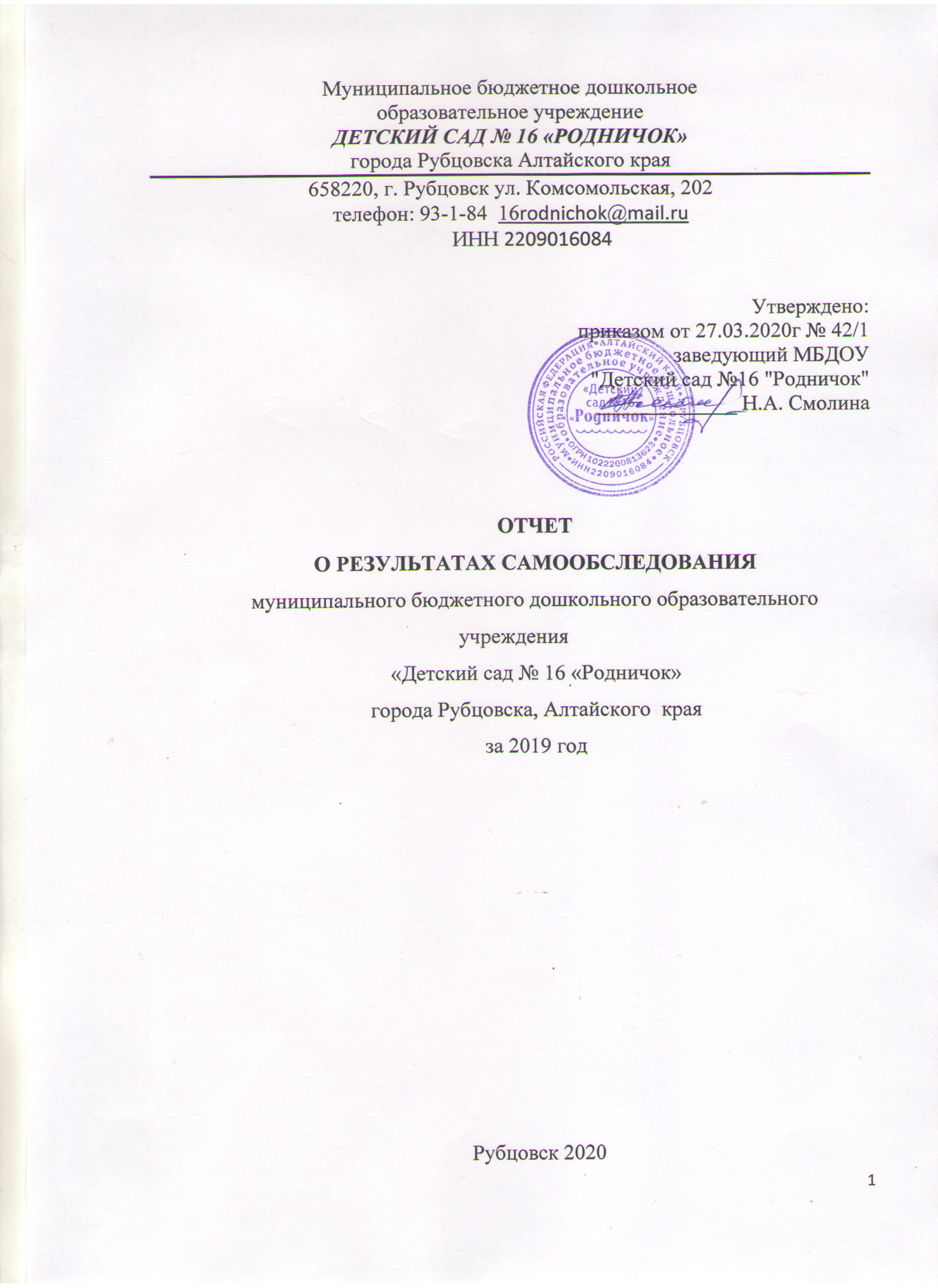 Председатель комиссии: Иванова И.А.Члены комиссии:Петрова Светлана Александровна – инструктор по ФИЗОГнатышак Ирина Владимировна – заведующий хозяйствомЗагурская Людмила Степановна – воспитатель Супрунова Елена Ивановна – воспитательОтчет рассмотрен на заседании Педагогического Совета МБДОУ "Детский сад №16 "Родничок"   от 27.03.2020г. протокол № 3 Отчет рассмотрен на заседании Совета Учреждения МБДОУ "Детский сад №16 "Родничок"   от 27.03.2020г. протокол № 5 Показатели деятельности ДОУ, подлежащие оценке.АНАЛИТИЧЕСКАЯ ЧАСТЬОрганизационно-правовое обеспечение образовательной деятельности…………………………………………….………………………………...4Общие сведения об организации……………………………………… ………………….4Руководящие работники образовательной организации……...…………………….........6Сведения об основных нормативных документах…………………………….………….7Структура и система управления……………………………………………………….8Характеристика сложившейся в ДОО системы управления……………..........................8Оценка обеспечения координации деятельности специалистов ДОУ……………………………………………………………………………………………...13Оценка взаимодействия семьи и ДОУ……………………………………………………16Оценка организации работы по предоставлению льгот…………………………………19Оценка морального климата и взаимоотношения в коллективе………………………...20Оценка партнерства и взаимодействия с обществом………………………………...…..20Оценка информационной открытости ДОУ……………………………………………...21Оценка результативности и эффективности действующейв ДОУ системы управления ------------------------------------------------------------------------------22Содержание и качество воспитательно-образовательного процесса….…………..24Программа развития ДОУ.……………………………………………………………......24Образовательные программы, реализуемые в ДОУ…………………………………….26Воспитательная работа……………………………………………………………………..31Дополнительное образование………………………………………………………………..36Изучение мнения участников образовательного процесса…………………………………36Организация образовательного процесса……………………………………………..45Кадровое обеспечение ………………………...................................................................51 Учебно-методическое обеспечение …………………………………………................55Информационное обеспечение ……………………………………………………........58VIII. Материально-техническая база……………………………………………………….59IX.Внутренняя система оценки качества образования ………………………………….70X. Перспективы развития……………………………………………………………………73Приложение «Показатели деятельности ДОУ».............................................74 Организационно-правовое обеспечение образовательной деятельности.1.1. Общие сведения об организацииМуниципальное  бюджетное дошкольное образовательное учреждение  (далее МБДОУ) «Детский сад №» 16 «Родничок»,  Алтайский край, г. Рубцовск, ул. Комсомольская,202 основан в 1958 году, является дошкольным образовательным учреждением - третьей категории, вид – детский сад общеразвивающего вида, тип – дошкольное бюджетное образовательное учреждение.Адрес местонахождения МБДОУ: 6582224, Алтайский край, г. Рубцовск, ул. Комсомольская,202.Телефон:8(38557)93-1-84,Электронный адрес: 16rodnichok@mail.ru Сайт:ds16.educrub.ruУчредитель – Администрация города Рубцовска Алтайского края  с 1999г.МБДОУ "Детский сад №16 "Родничок" является   юридическим лицом и имеет  свой лицевой счет, открытый в установленном порядке; печать, штампы, бланки со своим наименованием.  Бухгалтерский учет осуществляет централизованная бухгалтерия  МКУ «Управление образования» по договору. Устав МБДОУ «Детский сад № 16 «Родничок»: Постановление администрации г. Рубцовска от  07.08.2017г. № 2500ДОУ входит в систему образования города Рубцовска. Координацию,  управление и финансовое обеспечение осуществляет учреждение, наделенное управленческими и распорядительными функциями над образовательными муниципальными учреждениями города Рубцовска (далее по тексту – Управление).МБДОУ расположено  на территории Центрального микрорайона, проезд транспортом: троллейбусный маршрут № 2 (остановка «Вокзал»), маршрутное такси № 3, 3К, 6К, 10 (остановка «Вокзал»)Рядом находится школа №19, №6, детский сады №24, №36, №37, №12, № 6, детская центральная библиотека, развлекательный центр «Россия», Художественная школа, детская музыкальная школа, детская поликлиника, ДК АТЗ, кинозал, драматический театр, краеведческий музей,  стадион АТЗ, ДЮСШ  №2, железнодорожный и автовокзал. ДОУ обязан обеспечивать присмотр, уход и оздоровление детей в возрасте от 1,6 лет до 7 лет.		ДОУ направлено на создание условий для реализации гарантированного гражданам Российской Федерации права общедоступного и бесплатного дошкольного образования. Осуществление воспитания, обучения и развития детей дошкольного возраста, охрану и укрепление их физического и психофизического здоровья, развитие индивидуальных способностей детей с целью их максимальной реализации, оказание помощи семье в формировании личности ребенка на основе реализации комплекса программ и усвоения детьми минимума их содержания.Режим  работы  12 часов: с 7.00. до 19.00,  выходные дни: суббота и воскресенье,   календарные праздники. Структура и количество групп. В МБДОУ «Детский сад № 16 «Родничок»  функционирует  4 группы, плановая наполняемость – 88 детей,  фактическая – 105 детей.1 группа  - вторая группа раннего возраста (от 1,6 до 3 лет)-  26 детей2 группы – дошкольного возраста (от 3 до 7 лет) – 66 детей1 группа - дошкольного возраста кратковременного пребывания  (от 3 до 5 лет) – 13 детейМиссия  МБДОУ «Детский сад № 16 «Родничок»МБДОУ «Детский сад №316 «Родничок»  создает условия   для реализации гарантированного гражданам Российской Федерации права на получение общедоступного и бесплатного дошкольного образования. Ведущие цели дошкольного учреждения— создание благоприятных условий для полноценного проживания ребенком дошкольного детства, формирование основ базовой культуры личности, всестороннее развитие психических и физических качеств в соответствии с возрастными и индивидуальными особенностями, подготовка к жизни в современном обществе, формирование предпосылок к учебной деятельности, обеспечение безопасности жизнедеятельности дошкольника.Особое внимание в ДОУ уделяется развитию личности ребенка, сохранению и укреплению здоровья детей, а также воспитанию у дошкольников таких качеств, как: патриотизм; активная жизненная позиция;творческий подход в решении различных жизненных ситуаций;уважение к традиционным ценностям.Эти цели реализуются в процессе разнообразных видов детской деятельности: игровой, коммуникативной, трудовой, познавательно-исследовательской, продуктивной, музыкально-художественной, чтения.Цели  достигаются через решение следующих задач:-охрана и укрепление физического и психического здоровья детей, в том числе их эмоционального благополучия;-обеспечение равных возможностей для полноценного развития каждого ребенка в период дошкольного детства независимо от места проживания, пола, нации, языка, социального статуса;-создание благоприятных условий развития детей в соответствии с их возрастными и индивидуальными особенностями, развитие способностей и творческого потенциала каждого ребенка как субъекта отношений с другими детьми, взрослыми и миром;-объединение обучения и воспитания в целостный образовательный процесс на основе духовно-нравственных и социокультурных ценностей, принятых в обществе правил и норм поведения в интересах человека, семьи, общества;-формирование общей культуры личности детей, развитие их социальных, нравственных, эстетических, интеллектуальных, физических качеств, инициативности, самостоятельности и ответственности ребенка, формирование предпосылок учебной деятельности;-формирование  социокультурной среды, соответствующей возрастным и индивидуальным особенностям детей;-обеспечение психолого-педагогической поддержки семьи и повышение компетентности родителей (законных представителей) в вопросах развития и образования, охраны и укрепления здоровья детей;-обеспечение преемственности целей, задач и содержания дошкольного общего и начального общего образования.Приоритетное направление деятельности муниципального бюджетного дошкольного образовательного учреждения «Детский сад» № 16 «Родничок»осуществление деятельности по обеспечению равных стартовых возможностей для обучения детей в школе;приобщение дошкольников к здоровому образу жизни.Содержание образовательного процесса, выстроено в соответствии с примерной  общеобразовательной программой дошкольного образования «От рождения до школы» под редакцией Н. Е. Вераксы, Т. С. Комаровой  М.А. Васильевой,   Москва «Мозаика-Синтез» 2016 год.Парциальные  программы, реализуемые в ДОУ:Программа «Музыкальные шедевры».  О. П. Радынова  Издательство «Сфера» 2016Стратегические направления развития  МБДОУ "Детский сад №16 "Родничок" представляют базовые ориентиры, куда движется организация, какие средства для этого используются, какие ресурсы и куда они тратятся, на что мобилизуются люди и обозначены как:Повышение конкурентоспособности учреждения путем предоставления качественных образовательных, информационно-просветительских услуг;обеспечение постоянного роста профессиональной компетентности педагогических кадров;Повышение качества работы с родителями воспитанников:совершенствование системы здоровьесберегающей деятельности в учреждении;организация эффективного сетевого взаимодействия, налаживание партнерских связей с учреждениями разного профиля;приведение в соответствие с требованиями предметно-развивающую среду и материально-техническую базу учреждения.1.2.Руководящие работники образовательной организации1.3. Сведения об основных нормативных документах.1 Устав Муниципального бюджетного дошкольного образовательного учреждения «Детский сад №16 « Родничок» утвержден постановлением Администрации города Рубцовска Алтайского края № 2500 от 07.08.2017г.ОГРН 10222008136232.Свидетельство о внесении записи в Единый государственный реестр юридических лицФорма Р50003,  серия 22 №003500690  от  31 ноября  2011 года3.  Свидетельство о постановке на учет РФ в налоговом органе по месту нахожденияФорма №1-1,   Серия 22 № 003119556 от 29 августа 1995гИНН 22090160844. Свидетельство о государственной регистрации права оперативного управления муниципальным имуществом: детский сад, площадь: общая 733,3 кв.м., инвентарный номер: 01: 416:002:000049810,  22АВ 944809 от 29.12.2011г. Запись регистрации №22-22-03\032\2011-6865.  Свидетельство о государственной регистрации  право оперативного управления нежилого фонда:22АД 134906 от 18.06.2014г.Овощехранилище, площадь: общая 9,9 кв.м.,  запись регистрации №22-22-03/043/2009-238Свидетельство о государственной регистрации права постоянного (бессрочного) пользования на земельный участок, площадь:4470 кв.м.кадастровый номер:22:70:02911:522АД 134905 от 18.06.2014г. Запись регистрации №22-22-03\028\2011-737.  Лицензия на право ведения образовательной деятельности:  №_567__   от «_10_» __июля __2012 годаСерия А  №0001605 выдана - Управлением Алтайского края по образованию и делам молодежи.  Срок действия лицензии – бессрочно  8. Образовательная программа МБДОУ "Детский сад №16 "Родничок" опирается на примерную общеобразовательную программу «От рождения до школы» под редакцией Н.Е. Вераксы, Т.С. Комаровой, М.А. Васильевой», принята педагогическим Советом Протокол № 4  от 23.08.2017г.       9.   Санитарно-эпидемиологического заключения на образовательную деятельность (дошкольное образовательное учреждение) №22.61.04.000.М.000299.09.10 от 28.09.2010г.     10. Лицензия Главного управления Алтайского края по здравоохранению и фармацевтической деятельности. Серия ЛО  22 №007664   № ЛО-22-01-004001 от  25.12.2015г.Основной государственный  регистрационный  номер записи о государственной регистрации юридического лица или индивидуального предпринимателя  1022200806671Выводы:Деятельность образовательной организации осуществляется на основании законодательства Российской Федерации. Нарушений Устава и лицензионного права не выявлено.II. Структура и система управления.2.1. Характеристика сложившейся в ДОУ системы управления.Управление ДОУ осуществляется в соответствии с законом РФ «Об образовании», иными нормативными правовыми актами Российской Федерации, на основе принципов единоначалия и самоуправления, обеспечивающих государственно-общественный характер управления ДОУ.Руководство деятельностью МБДОУ осуществляется заведующим МБДОУ «Детский сад № 16 «Родничок» Смолиной Натальей Александровной,  нанимаемый по срочному трудовому договору. Заведующий осуществляет непосредственное руководство детским садом  при взаимодействии с органами самоуправления, обеспечивающими государственно-общественный характер управления. Формы самоуправления ДОУ, являются:  Совет  Учреждения;Общее собрание работников  МБДОУ;  Родительский комитет  МБДОУ;   Педагогический совет МБДОУ.Совет Учреждения является коллегиальным органом управления. Состав и порядок формирования Совета Учреждения, взаимодействия с другими коллегиальными органами, принятия решений, компетенции, права и ответственность устанавливаются локальным нормативным актом Учреждения, который согласовывается Советом Учреждения, Родительским комитетом, Общим собранием работников, принимается с учетом мнения профессионального союза работников Учреждения и утверждается приказом заведующего Учреждением. В течение 2019 года прошли 4 заседания общего собрания коллектива, в ходе которых рассматривались следующие вопросы:  - О заболеваемости ОРВИ и гриппом. - Выдвижение кандидатур на награждение Благодарственным письмом, Администрации г. Рубцовска, Почётными грамотами  МКУ «Управления образования» г. Рубцовска. - Обеспечение безопасных условий для жизни и здоровья воспитанников и работников ДОУ. - Выполнение сотрудниками противопожарной, электробезопасности, охраны труда на рабочем месте:Обеспечение мер антитеррористической безопасности и усиление пропускного режима ДОУ. Согласование графика отпусков сотрудников МБДОУ на 2020 год. Общее собрание работников является коллегиальным органом управления, действующим бессрочно и представляющим интересы работников Учреждения по вопросам регулирования социально-трудовых отношений в Учреждении.За 2019 год было проведено 3 заседания Рассмотрение изменений и дополнений в локальные акты, находящиеся в компетенции Совета ДОУ. - Рассмотрение изменений и дополнений в рабочие программы педагогов ДОУ и образовательные программы ДОУ. - Рассмотрение отчёта по результатам самообследования муниципального бюджетного дошкольного образовательного учреждения «Детский сад № 16 «Родничок» города Рубцовска за 2019 год. Педагогический совет МБДОУ является коллегиальным органом управления, действующим бессрочно и предназначенным для рассмотрения и решения вопросов, связанных с осуществлением, совершенствованием и развитием образовательной деятельности Учреждения.За 2019 год проедено 4 педагогических Совета на тему: - Совершенствование взаимодействия коллектива ДОУ и семьи с целью эффективного решения задач физического воспитания и оздоровления дошкольников- результативность работы за 2019 учебный год-Обсуждение и утверждение проекта годового плана - Создание условий для развития ФЭМП с учетом требований ФГОСРодительский комитет Учреждения является коллегиальным органом управления. Состав и порядок формирования Родительского комитета, взаимодействия с другими коллегиальными органами, принятия решений, компетенции, права и ответственность устанавливаются локальным нормативным актомзаседания проводились 4 раза по темам: - Обсуждение локальных нормативных актов:   - Роль семьи в охране жизни и здоровья детей. Положение об информационной безопасности Утверждение плана работы Родительского комитета ДОУ на 22020год. - Отчёт о ремонтных работах в летний период в ДОУ. - Отчёт о проведении профилактических прививок от гриппа. Уровневая система управленческого планированияНормативно-правовое обеспечение управления ДОУПравила внутреннего распорядка воспитанников МБДОУ "Детский сад №16 "Родничок" Приказ № 134 от 25.08. 2017г.Правила внутреннего трудового распорядка МБДОУ "Детский сад №16 "Родничок"  Приказ 69/1от 02 мая 2017гПоложение об официальном сайте в сети Интернет МБДОУ "Детский сад №16 "Родничок"  Приказ № 185 от 18 октября 2017гПоложение о правилах приема (зачисления), основаниях и порядке перевода и отчисления воспитанников МБДОУ "Детский сад №16 "Родничок" . Приказ № 182 от 02.11. 2018г.Положение о Совете МБДОУ "Детский сад №16 "Родничок". Приказ № 114/1 от 01 сентября 2015гПоложение об общем собрании работников МБДОУ "Детский сад №16 "Родничок". Приказ № 170 от 24.декабря 2015гПоложение о комиссии по урегулированию споров между участниками образовательных отношений МБДОУ "Детский сад №16 "Родничок" . Приказ № 114/1 от 01 сентября 2015гПоложение об организации питания воспитанников и работников МБДОУ "Детский сад №16 "Родничок"  Приказ № 170 от 24.12.2015гПоложение регламентирующее режим функционирования МБДОУ "Детский сад №16 "Родничок", режим дня воспитанников и организацию воспитательно-образовательного процесса МБДОУ "Детский сад №16 "Родничок" . Приказ № 114/1 от 01 сентября 2015гПоложение о педагогическом совете МБДОУ "Детский сад №16 "Родничок". Приказ № 48 от 20 апреля 2016г.Положение о родительском комитете Приказ № 5 от 11 января 2017г.Положение о взаимодействии МБДОУ "Детский сад №16 "Родничок" с семьями воспитанников в соответствии с ФГОС. Приказ №94/1 от 05 сентября 2014г.Положение о системе оценки индивидуального развития детей в соответствии с ФГОС. Приказ № 94/1 от 05 сентября 2014г. Положение о внутриучрежденческом контроле Приказ № 4 от 10.01.2017г.Положение о персональных данных работников МБДОУ "Детский сад №16 "Родничок"  Приказ № 136 от 25.08.2017г.Положение о расследовании и учете несчастных случаев с воспитанниками. Приказ № 137 от 25.08.2017г.Единоличным исполнительным органом Учреждения является заведующий, назначаемый Управлением.Инновационные методы и технологии управления, применяемые в ДОУ.На современном этапе в связи с введением в действие Федерального государственного образовательного стандарта (ФГОС),  к структуре основной общеобразовательной программы дошкольного образования возникла необходимость  обновления и повышения качества дошкольного образования, введения программно-методического обеспечения дошкольного образования нового поколения, направленное на выявление и развитие творческих и познавательных способностей детей, а так же выравнивание стартовых возможностей выпускников дошкольных образовательных учреждений при переходе на новый возрастной этап систематического обучения в школе.Огромными способностями повышения качества образования обладает организация и внедрение в педагогическую практику образовательных учреждений инновационной деятельности, направленной на проектирование стратегии обновления управления ДОУ, а так же организацию инновационной методической работы с педагогическими кадрами.Направления развития инновационных процессовИнновации в управленческой деятельности:широкое делегирование полномочий и расширение степени участия сотрудников в управлении развитием ДОУ;реализация  Программы развития ДОУ на 2016-2020г.г, основной общеобразовательной программы МБДОУ на 2016-2020 г, в соответствии с ФГОС ДО;создание нормативно-правовой базы, регламентирующей деятельность в ДОУ, в соответствии с ФГОС ДОразвитая система самоуправления за счет создания коллегиальных органов, созданные из числа педагогов, совершенствующих деятельность детского садаИнновации в работе с педагогическими кадрами:создание системы непрерывного образования и самообразования педагогов ДОУ через курсы повышения квалификации, переподготовку педагогов;аттестация педагогов;введение профессионального стандарту «Педагог» (проведение самооценки профессиональной деятельности воспитателей, в соответствии с требованиями профессионального стандарту «Педагог», проектирование индивидуальных планов профессионального развития воспитателей ДОУ)разработка педагогами индивидуальных планов саморазвития;индивидуализация форм и методов методической работы в зависимости от уровня профессионального мастерства педагогов;использование активных методов обучения педагогов (мастер-класс, педагогический КВН, педагогические проекты, круглые столы, использование ИТК-технологий и т.д.);самореализационные формы повышения профессиональной квалификации (творческие конкурсы и лаборатории, создание и выпуск газеты для родителей и педагогов , публикация статей, создание педагогических групп по интересам: «Конкурсная группа», «Информационная группа», «Творческая группа»участие педагогов в конкурсах, городских мероприятиях, конференциях.консультации заведующего, старшего воспитателя взаимопосещения занятий;Оценка результативности и эффективности действующей в ДОУ системы управленияНа основании Федерального закона Российской Федерации «Об образовании в Российской Федерации» от 29 декабря 2012 года № 273-ФЗ, в МБДОУ разработаны: Положение о мониторинге качества предоставляемых услуг в МБДОУ "Детский сад №16 "Родничок" . Целями контрольной деятельности являются: - совершенствование деятельности МБДОУ; - повышение профессионального мастерства и квалификации педагогических работников МБДОУ; - улучшение качества образования. Контроль в МБДОУ начинается с руководителя, проходит через все структурные подразделения и направлен на следующие объекты: организация воспитательно-образовательного процесса, оздоровительная работа, организация питания, охрана жизни и здоровья всех участников образовательного процесса в МБДОУ. Контрольная деятельность в МБДОУ представлена следующими видами контроля: административный, тематический, оперативный, итоговый (фронтальный). Контроль в учреждении является двумерной матрицей, одним измерением которой служит перечень элементов контрольной деятельности, а вторым измерением – перечень основных направлений жизнедеятельности МБДОУ (его подсистемы). Контрольная деятельность осуществлялась в виде плановых проверок, которые проходили в соответствии утвержденным планом-графиком. Оценка эффективности контроля проводилась по следующим направлениям: - реализация принципов контроля в МБДОУ; - реализация условий контроля в МБДОУ. Вопросы контроля рассматривались на общих собраниях работников МБДОУ, педагогических советах, совете ДОУ. По результатам контроля составлялись аналитические справки, вырабатывались рекомендации, определялись пути исправления недостатков. Исполнение рекомендаций проверялось путем перепроверок. По результатам контроля издавались приказы заведующего. Структура и функциональные системы управления соответствуют объему и содержанию деятельности МБДОУ:  - для всех должностей имеются должностные инструкции;-  циклограммы деятельности для воспитателей, помощников воспитателей и младших воспитателей, узких специалистов (музыкального руководителя, инструктора по физическому воспитанию);  - должностные (функциональные) права и обязанности всех участников воспитательно-образовательного процесса сбалансированы и согласованы друг с другом; -  осуществляется контроль организации воспитательно-образовательного процесса, оздоровительной работы, организации питания, охраны жизни и здоровья всех участников образовательного процесса в МБДОУ. Система мониторинга в Муниципальном бюджетном дошкольном образовательном учреждении "Детский сад №16 "Родничок" определяется как многоуровневая система организации, сбора, хранения, обработки и распространения информации, которая позволяет судить о состоянии объекта мониторинга и может обеспечить прогноз его развития. В МБДОУ осуществляются следующие виды мониторинга:  --- Педагогический мониторинг обеспечивает педагогов, руководителей  качественной и своевременной информацией, необходимой для принятия управленческих решений. Объект педагогического мониторинга – результаты образовательного процесса и средства, используемые для их достижения.   -      Медицинский мониторинг обеспечивает слежение за динамикой здоровья и функционального состояния ребенка в разных условиях: в семье, в ДОУ. При этом важны не просто констатация, а прогноз развития в соответствии со сложившимися условиями и в случае необходимости – коррекция данных условий.  - Психологический мониторинг позволяет выявить факторы, влияющие на психологическое развитие ребенка позитивно или негативно, и обеспечить их оптимальное сочетание, если устранить последние невозможно. Управленческий мониторинг организовывается таким образом, чтобы через рефлексию, углубленное изучение проблем, проведение семинаров, педагогических советов можно было точно представить состояние управляемой системы и складывающиеся тенденции. Предмет диагностики управленческого мониторинга – деятельность образовательного учреждения. Методы мониторинга: -  изучение продуктов детской деятельности;  игровые, тестовые задания;  проведение контрольно-оценочных занятий;  собеседование с педагогами, родителями и детьми;  анкетирование и опрос;  анализ документации;  наблюдение. Анализ, планирование, контроль воспитательно-образовательной работы соответствуют государственной политике в сфере образования, приоритетным направлениям и реальным проблемам в деятельности ДОО. Результатом осуществления воспитательно-образовательного процесса является качественная подготовка детей к обучению в школе.2.2. Оценка обеспечения координации деятельности специалистов ДОУ.В МБДОУ "Детский сад №16 "Родничок"  воспитанников в 2019 учебном году из социально незащищенных семей не выявлено. Групп компенсирующей направленности –нет. В ДОУ с детьми занимались: 1 музыкальный руководитель – Швец Светлана Юрьевна  и 1 инструктор по ФИЗО – Рузанова Светлана Николаевна. В течение года велись планы взаимодействия между инструктором по ФИЗО – музыкальным руководителем – воспитателем.Оценка обеспечения координации деятельности педагогической, медицинской, психологической и социальных служб ДОУ.Система психолого-педагогического сопровожденияОрганизационная модель службы психолого-педагогическогосопровождения включает несколько блоков:I блок ориентирован на детей и включает в себя организационные формы оказания помощи детям с проблемами в развитии. Содержание работы педагога-психолога в данном направлении заключается в реализации наблюдений и диагностической работы с целью изучения того, как проходит период адаптации ребенка к детскому саду, оценки уровня развития малыша, и своевременного выявления детей, имеющих отклонения в физическом, речевом, интеллектуальном, эмоциональном развитии, трудности в обучении и социальной адаптации.По результатам наблюдений и диагностических мероприятий педагог-психолог делает выводы, заключения, дает устные и/или письменные рекомендации родителям и педагогам группы по наиболее эффективному планированию дальнейшего взаимодействия и коррекционно-развивающей работы с детьми. Полученная информация о ребенке может быть использована для создания развивающей среды в группе, изменения обстановки, смены стиля взаимодействия с детьми, пересмотра распорядка жизни малышей и т.д. II блок  ориентирован на оказание психологической и информационной помощи педагогам. Приоритетные задачи:а) ознакомить педагогов с особенностями и закономерностями развития детей дошкольного возраста;б)  при возникновении необходимости обучить адекватным способам взаимодействия с детьми с определенными трудностями;в) помочь создать условия, способствующие повышению эмоционального комфорта в группе и стимулирующие развитие личности ребенка.Деятельность III блока направлена на оказание психолого-педагогической помощи родителям детей дошкольного возраста. В МБДОУ «Детский сад №16 «Родничок» работает консультативно-адаптационый пункт «СемьЯ» по оказанию методической, психолого-педагогической и консультативной помощи семьям, неорганизованных детей, проходящих адаптацию в ДОУ. За 2019 год в консультационный пункт обратились 15 семей. Из них:      - к административному персоналу ДОУ – 15      - к педагогическому персоналу - 15к педагогам группы раннего     возраста - 0     музыкальному руководителю - 0к инструктору по физическому воспитанию - 0- к медицинскому персоналу - 5В течение года были запланированы и проведены мероприятия: консультаций – 24, индивидуальных консультаций – 18, развлекательных мероприятий для неорганизованный детей и родителей, посещающих консультационный пункт -13.Наиболее частая тематика обращения родителей со следующими вопросами:показатели нервно-психического и физического развития детей 2-го, 3-го года жизни;какое должно быть питание у ребенка 2-3 лет;чем занять ребенка дома. Проблем в работе консультационного пункта нет.12 детей из 15 семей посещающих консультационный пункт в 2019 году, стали воспитанниками  нашего ДОУ.Таким образом, совокупность всех условий  воспитания и обучения детей дошкольного возраста должна обеспечить такой уровень развития ребенка, который поможет ему успешно и без больших потерь войти в школьную жизнь.2.3. Оценка взаимодействия семьи и ДОУВзаимодействие с родителями коллектив МБДОУ № 16 «Родничок» строит на принципе сотрудничества ив соответствии с годовым планом работы.  Приоритетные задачи:повышение педагогической культуры родителей;приобщение родителей к участию в жизни детского сада;изучение семьи и установление контактов с ее членами для согласования воспитательных воздействий на ребенка.Взаимодействие с семьей охватывает все уровни управления детского сада,  к которым относится:Заведующий ДОУ  обеспечение эффективного взаимодействия с родителями.Старший воспитатель организует педагогов на решение задач взаимодействия с семьей. Организовывает  просветительскую работу для родителей.Медицинская сестра организует совместную работу с семьей по воспитанию здорового ребенкаВоспитатели детского сада управляют процессом взаимодействия с семьей воспитанников.Каждый уровень  системы управления  находиться  в рамках должностных обязанностей и инструкций.На сегодняшний день родители выступают не только в роли заказчика, но и имеют возможность объективно оценить уровень работы ДОУ, что свидетельствует о позитивном настрое на дальнейшее сотрудничество.По результатам анкетирования степень удовлетворенности родителей предоставляемых услуг дошкольным учреждением составляет: в части реализации основных общеобразовательных программ дошкольного образования от 1 года  до 3-х лет – 100 %, от 3-х до 7 лет – 100%в части создания условий для осуществления присмотра и ухода за детьми от 1 года  до 3-х лет – 98,2%, от 3-х до 7 лет – 98,6 %Так же полученные результаты показывают, что актуальный для нас вопрос привлечение родителей к участию в образовательном процессе успешно решается, и это является своеобразной гарантией  доверия со стороны родительской общественности.Обеспечивается гласность и открытость в работе детского сада путем информирования родителей на стендах и в родительских уголках групп, на сайте учреждения.    Сайт ДОУ обеспечивает возможность информирования общественности о работе ДОУ, а также о социальной политике органов местного самоуправления, региональных и федеральных органов власти в сфере дошкольного образования.Целенаправленное системное информационное воздействие, направленное на родительскую общественность, с использованием информационно-коммуникативных технологий позволяет значительно повысить эффективность взаимодействия детского сада и семьи, если использовать:· Электронную почту для обмена мнениями  без затраты времени;· Информация изучается родителями в удобное для них время;· Возрастают потоки информации;· индивидуализировать подачу информации;· Заказной принцип консультирования родителей.Направления  взаимодействия  педагога  с  родителями:  педагогический мониторинг, педагогическая поддержка, педагогическое образование, формы совместной  деятельности  педагогов  и  родителей  по  каждому  возрастному периоду  осуществляются  в  соответствии  с  проектом  программы  2.4.Оценка организации работы по предоставлению льгот	На основании ст. 99 ФЗ «Об образовании в РФ», Устава МБДОУ "Детский сад №16 "Родничок" , постановления Администрации г. Рубцовска Алтайского края от 15.08.2019 № 2151 «Об установлении норматив затрат, размера платы родителей (законных представителей) и компенсации части родительской платы за присмотр и уход за детьми в муниципальных бюджетных образовательных организациях города Рубцовска, реализующих основную образовательную программу дошкольного образования» в МБДОУ "Детский сад №16 "Родничок"  предоставляются льготы по взиманию родительской платы за осуществление присмотра и ухода за детьми отдельным категориям воспитанников. Количество семей получавшие компенсацию в 2019 году составляет 42 человека, из них: 20% - 10 детей, 50% - 24 ребенка, 70% - 8 детей.	За присмотр и уход за детьми инвалидами, детьми сиротами и детьми, оставшимся без попечения родителей, а также за детьми с туберкулезной интоксикацией плата не взимается В  2019 году ДОУ посещает 1 ребенок инвалид. Оценка морального климата и взаимоотношения в коллективе.Оценивая моральный климат и взаимоотношения в коллективе, рассматривалась степень удовлетворенности сотрудников различными факторами жизнедеятельности коллектива. В результате наблюдений,  бесед было установлено, что для коллектива МБДОУ "Детский сад №16 "Родничок" большое значение имеет, насколько работа позволяет реализовывать свои творческие возможности, соответствует ли она профессиональному уровню. Было отмечено также, что привлекательность работы повышают удовлетворенность условиями труда, системой материального и морального стимулирования, перспективами карьерного роста, возможностью повысить уровень своего профессионализма.	Заведующий детским садом оказывает влияние на психологический климат в коллективе, регулирует характер взаимоотношений, при расстановке кадров учитывает психологическую совместимость. Конфликтные ситуации решаются своевременно и объективно. Часть  вопросов до принятия окончательного решения подлежат обсуждению внутри коллектива. 	Ситуации  некорректного поведения в коллективе, возникшие трудовые споры решаются в соответствии с Положением о комиссии по трудовым спором, Положением о комиссии по урегулированию споров между участниками образовательных отношений. За 2019 учебный год конфликтных ситуации в МБДОУ "Детский сад №16 "Родничок" не было. 	Принципы профессиональной этики и основные правила поведения, которыми руководствуется каждый член коллектива, представлен в Кодексе профессиональной этики педагогических работников.Оценка партнерства и взаимодействия с обществом.Для обеспечения реализации задач необходимо, чтобы ДОУ было частью образовательного пространства, поэтому ДОУ - открытая социальная система, успешно сотрудничающая с различными социальными организациями. В МБДОУ  на 2019 учебный год заключены договора и составлены планы работы с образовательными организациями и учреждениями культуры.Оценка информационной открытости ДОУ.ds16.educrub.ru – адрес официального сайта МБДОУ "Детский сад №16 "Родничок". Структура официального сайта приведена в соответствии с требованиями законодательства и потребностями целевой группы.Основные задачи сайта МБДОУ "Детский сад №16 "Родничок":формирование целостного позитивного имиджа ДОУ;совершенствование информированности граждан о качестве предоставления образовательных услуг в ДОУ;создание условий для взаимодействия всех участников образовательного процесса, социальных партнеров ДОУ;организация и осуществление обмена педагогическим опытом;стимулирование творческой активности педагогических работников.	На страницах сайта ответственный  за их ведение сайта (воспитатель Вельмина А.А.,) размещает информацию новостного характера, документы разных уровней, в том числе копии документов дающих право осуществлять образовательную деятельность, результаты мероприятий контролирующими органами, информацию о количестве  вакантных мест  в каждой возрастной группе, знакомит с педагогическим и руководящим составом. Таким образом, информация ориентирована на разные категории пользователей: руководящие работники, родители, педагогический коллектив.	На  сайте размещены требуемые законодательством нормативные документ,  что обеспечивает открытость деятельности ДОУ. 	Информация, представленная на сайте, по мере необходимости обновляется.	В управлении ДОУ используются информационно-коммуникативные технологии.Основными  направлениями процесса информатизации ДОУ являются:1. Организационное:1.1.Ведение сайта детского сада;1.2. Модернизация методической службы;1.3.Совершенствование материально – технической базы;1.4. Создание определенной информационной среды (Интернет-ресурсы)2. Педагогическое:повышение ИКТ – компетентности педагогов ДОУ;внедрение ИКТ в образовательное пространство.Области применения ИКТ педагогами ДОУ:Ведение документации.Методическая работа, повышение квалификации педагога.Воспитательно-образовательный процесс:организацию непосредственной образовательной деятельности воспитанника (презентации, наглядность, иллюстративный материал)организацию совместной развивающей деятельности педагога и детей,реализацию проектовОценка результативности и эффективности действующей в ДОУ системы управленияНа основании Федерального закона Российской Федерации «Об образовании в Российской Федерации» от 29 декабря 2012 года № 273-ФЗ, в МБДОУ разработаны: Положение о мониторинге качества предоставляемых услуг в МБДОУ "Детский сад №16 "Родничок" . Целями контрольной деятельности являются: - совершенствование деятельности МБДОУ; - повышение профессионального мастерства и квалификации педагогических работников МБДОУ; - улучшение качества образования. Контроль в МБДОУ начинается с руководителя, проходит через все структурные подразделения и направлен на следующие объекты: организация воспитательно-образовательного процесса, оздоровительная работа, организация питания, охрана жизни и здоровья всех участников образовательного процесса в МБДОУ. Контрольная деятельность в МБДОУ представлена следующими видами контроля: административный, тематический, оперативный, итоговый (фронтальный). Контроль в учреждении является двумерной матрицей, одним измерением которой служит перечень элементов контрольной деятельности, а вторым измерением – перечень основных направлений жизнедеятельности МБДОУ (его подсистемы). Контрольная деятельность осуществлялась в виде плановых проверок, которые проходили в соответствии утвержденным планом-графиком. Оценка эффективности контроля проводилась по следующим направлениям: - реализация принципов контроля в МБДОУ; - реализация условий контроля в МБДОУ. Вопросы контроля рассматривались на общих собраниях работников МБДОУ, педагогических советах, совете ДОУ. По результатам контроля составлялись аналитические справки, вырабатывались рекомендации, определялись пути исправления недостатков. Исполнение рекомендаций проверялось путем перепроверок. По результатам контроля издавались приказы заведующего. В ДОУ действует первичная профсоюзная организация работников образования и науки РФ. Организация действует на основании Положения. Органом управления в организации является Профком.Профком проводит информационно-просветительскую работу в ДОУ, знакомит работников с федеральным и региональным законодательством, а также муниципальной политикой в социальной сфере.	Основным источником информации для анализа состояния деятельности МБДОУ   "Детский сад №16 "Родничок", получения достоверных результатов образовательного процесса является контроль. Он направлен на объективную оценку состояния дел в учреждении. Администрация  детского сада заинтересована в совершенствовании педагогического процесса, создания максимально комфортных условий как для детей, так и для сотрудников, поэтому внутриучрежденческий контроль включен  в план работы и реализован в  2019 учебном году.Выводы:В МБДОУ "Детский сад №16 "Родничок"  создана система  управления в соответствии с целями и содержанием работы учреждения, с учетом запросов участников образовательных отношений.Структура и механизм управления дошкольным учреждением определяет его стабильное функционирование.К решению вопросов по функционированию и развитию МБДОУ "Детский сад №16 "Родничок", организации образовательной деятельности и качества предоставляемых услуг привлекаются коллегиальные органы управления учреждением.В соответствии с законодательством осуществляется прием, перевод и отчисление  воспитанников. Согласно законодательным документам семьи воспитанников пользуются льготами: при приеме в учреждение и части родительской платыРабота педагогического коллектива с родителями организована в рамках партнерских взаимоотношений.Психологический климат в коллективе, между участниками образовательных   отношений стабильный, комфортный, доброжелательный.ДОУ сотрудничает с учреждениями образования, культуры и.др.Учреждение информационно открыто. Функционирует официальный сайт МБДОУ "Детский сад №16 "Родничок" III. Содержание и качества воспитательно-образовательного процесса.3.1 Программа развитияСтановление, развитие и функционирование - разные уровни жизнедеятельности образовательного учреждения. Развитие -есть необратимое, закономерное, позитивное изменение объекта. Это целенаправленный, закономерный, непрерывный и необратимый процесс перехода учреждения в качественно новое состояние, характеризующееся разноуровневой организацией, инновационной направленностью и постоянно расширяющимся потенциалом роста. В любом случае, развитие -процесс сложный и длительный, требующий организации, согласованности действий всех сотрудников учреждения, контроля над промежуточными результатами.Целевыми установками образовательной политики государства на современном этапе стало осуществление комплекса мероприятий, направленных на повышение качества образовательной услуги, рост профессиональной компетентности педагога –как основного ресурса развития системы образования. Появление новой модели ДОУ связано также с желанием родителей поднять уровень развития детей, укрепить их здоровье, развить у них способности, подготовить их к обучению в школе. Разрабатывая пути обновления педагогического процесса, учитывались тенденции социальных преобразований, запросы родителей, интересы детей, профессиональные возможности педагогов. Коллектив дошкольного образовательного учреждения на Педагогическом совете принял решение о разработке программы развития с 2016 по 2020 годы.Программа развития была спроектирована исходя из конкретного анализа исходного состояния детского сада, территориальной специфики (возможности внешнего окружения детского сада), специфики контингента детей, потребности родителей воспитанников в образовательных и иных услугах, а также с учетом возможных рисков в процессе реализации программы.   Таким образом, период до 2020 года в стратегии развития ДОУ рассматривается как решающий инновационный этап перехода на новое содержание и новые принципы организации деятельности системы образования.Программа развития МБДОУ в МБДОУ "Детский сад №16 "Родничок"  разработанная на 2016 -2020 годы. Программа разработана в соответствии с законодательством и нормативно-правовым обеспечением в целях: - обеспечения условий и создания предпосылок для динамичного функционирования и развития МБДОУ; - повышение социального статуса дошкольного образования; - создания в МБДОУ системы интегративного образования, реализующего право каждого воспитанника на качественное и доступное дошкольное образование, обеспечивающее равные стартовые возможности для полноценного физического и психического развития дошкольников, как основы их успешного обучения в школе в условиях интеграции усилий семьи и МБДОУ; - переход к инновационному качеству педагогического процесса, повышение качества образования и воспитания в МБДОУ через создание условий, соответствующих федеральному государственному образовательному стандарту дошкольного образования (далее – ФГОС ДО).     Основные задачи Программы развития: - повышение конкурентоспособности МБДОУ путем предоставления широкого спектра качественных доступных образовательных, коррекционных и информационно просветительских услуг разным категориям заинтересованного населения; - обеспечение эффективного, результативного функционирования и постоянного роста профессиональной компетентности коллектива, развитие кадрового потенциала ДОУ; - реализация новых подходов к анализу и содержанию образования воспитанников дошкольного возраста (на основе формирования компетентностей), создание предпосылок для роста личностных достижений воспитанников;- обновление содержания образования и педагогических технологий в соответствии с ФГОС дошкольного образования; - обеспечение новых условий и форм организации образовательного процесса (приоритетными являются совместная со взрослыми и самостоятельная деятельность воспитанников); - формирование социокультурной среды, соответствующей возрастным, индивидуальным, психологическим и физиологическим особенностям воспитанников; - охрана и укрепление физического и психического здоровья воспитанников, в том числе их эмоционального благополучия; - обеспечение равных возможностей для полноценного развития каждого ребенка в период дошкольного детства независимо от места жительства, пола, нации, языка, социального статуса, психофизиологических и других особенностей (в том числе ограниченных возможностей здоровья); - обеспечение преемственности целей, задач и содержания образования, реализуемых в рамках образовательных программ различных уровней (далее - преемственность основных образовательных программ дошкольного и начального общего образования); - создание благоприятных условий развития воспитанников в соответствии с их возрастными и индивидуальными особенностями и склонностями, развитие способностей и творческого потенциала каждого ребенка как субъекта отношений с самим собой, - объединение обучения и воспитания в целостный образовательный процесс на основе духовно-нравственных и социокультурных ценностей и принятых в обществе правил и норм поведения в интересах человека, семьи, общества; - формирование общей культуры личности воспитанников, в том числе ценностей здорового образа жизни, развитие их социальных, нравственных, эстетических, интеллектуальных, физических качеств, инициативности, самостоятельности и ответственности воспитанника, формирование предпосылок учебной деятельности; - внедрение технологий проективной деятельности, информационных технологий в образовательный и управленческий процесс; повышение эффективности использования средств информатизации в образовательном процессе;- совершенствование системы здоровьесберегающей и здоровьеформирующей деятельности МБДОУ, реализация валеологического подхода при организации профилактических и оздоровительных мероприятий, учет индивидуальных особенностей дошкольников, расширение спектра предоставляемых оздоровительных услуг; - модернизация системы управления МБДОУ в условиях его деятельности в режиме развития; - совершенствование профессиональной компетентности и общекультурного уровня педагогических работников МБДОУ; - обеспечения психолого-педагогической поддержки семьи и повышения компетентности родителей (законных представителей) в вопросах развития и образования, охраны и укрепления здоровья воспитанников; - совершенствование развивающей предметно-пространственной среды в соответствие с ФГОС ДО, способствующей самореализации воспитанника в разных видах деятельности, и материально-технической базы МБДОУ; - совершенствование программного обеспечения; - разработка и реализации системы сетевого взаимодействия. Приоритетные направления Программы: - создание позитивного имиджа МБДОУ; - повышение качества образования через создание условий, соответствующих ФГОС ДО; - снижение уровня заболеваемости воспитанников и работников МБДОУ; - организация воспитательно-образовательного процесса в соответствии с ФГОС ДО; - организация системы сетевого взаимодействия; - повышение профессиональной компетентности работников МБДОУ;- повышение уровня родительской компетентности. Ожидаемые результаты реализации Программы: Для воспитанников и родителей (законных представителей), независимо от социального и имущественного статуса, а также состояния здоровья:- доступность качественных образовательных услуг в соответствии с индивидуальными запросами и возможностями каждого воспитанника; - повышение качества предоставляемых образовательных услуг в МБДОУ; - создание базы методических разработок с использованием ИКТ для развития творческого потенциала воспитанника в условиях МБДОУ; - сохранение и улучшение состояния здоровья воспитанников, и как результат - повышение качества их образования; - создание условий для личностного роста; - доступность системы дополнительного образования; - сформированность ключевых компетенций воспитанников, обеспечивающих успешное обучение в школе; - обеспечение индивидуального педагогического и медико-социального сопровождения для каждого воспитанника МБДОУ; - предоставление каждой семье консультативной помощи в воспитании и развитии воспитанников, права участия и контроля в реализации воспитательно-образовательной программы МБДОУ, возможность выбора дополнительных программ развития; - повышение уровня родительской компетентности. Для педагогического коллектива: - поднятие престижа профессии педагога; - повышение уровня профессиональной компетентности педагогических кадров, в том числе - в области применения ИКТ; - наличие условий для успешного освоения современных педагогических технологий, в том числе – информационных, и внедрения их в воспитательно-образовательный процесс; - повышение технологической культуры педагогов; - поддержка инновационной деятельности; - повышение качества предоставляемых методических услуг. Для МБДОУ: - позитивный имидж МБДОУ; - повышение конкурентоспособности МБДОУ; - повышение качества управления МБДОУ; - функционирование системы управления качеством образования дошкольников; - развитие сотрудничества с другими социальными системами в рамках сетевого взаимодействия. Для социума: - реализация системы социального партнерства.       3.2.  Образовательные программы, реализуемые в  ДОУ.В 2019 учебном году образовательный процесс детей в детском саду осуществляется на основании:Основной образовательной Программы МБДОУ «Детский сад №16 «Родничок» разработанной в соответствии с требованиями Федерального закона от 29.12.20012 №273-ФЗ «Об образовании в РФ» и Федеральным государственным образовательным стандартом дошкольного образования – ФГОС ДО (Приказ №1155 от 17 октября 2013г).Обязательная часть программы составлена на основании Примерной основной образовательной программы дошкольного образования (Одобрена решением федерального учебно-методического объединения по общему образованию, протокол от 20 мая 2015г.№2\15) и опирается примерную основную общеобразовательную программу дошкольного образования «От рождения до школы» Под ред. Н.Е. Вераксы, Т.С. Комаровой, М.А. Васильевой.-3-е изд., испр. И доп. – М.: МОЗАИКА-СИНТЕЗ, 2016г. (в соответствии с ФГОС).Объем обязательной части основной образовательной программы составляет не менее 60% от ее общего объема. Объем части основной образовательной программы, формируемой участниками образовательных отношений,  составляет не более 40% от ее общего объема.Вариативная часть составлена на основе парциальной программы:«Музыкальные шедевры» О. П. Радынова  Издательство «Сфера» 2016Ведущие цели Программы — создание благоприятных условий для полноценного проживания ребенком дошкольного детства, формирование основ базовой культуры личности, всестороннее развитие психических и физических качеств в соответствии с возрастными и индивидуальными особенностями, подготовка к жизни в современном обществе, формирование предпосылок к учебной деятельности, обеспечение безопасности жизнедеятельности дошкольника.Особое внимание в Программе уделяется развитию личности ребенка, сохранению и укреплению здоровья детей, а также воспитанию у дошкольников таких качеств, как: патриотизм; активная жизненная позиция;творческий подход в решении различных жизненных ситуаций;уважение к традиционным ценностям.Эти цели реализуются в процессе разнообразных видов детской деятельности: игровой, коммуникативной, трудовой, познавательно-исследовательской, продуктивной, музыкально-художественной, чтения.Цели Программы достигаются через решение следующих задач:-охрана и укрепление физического и психического здоровья детей, в том числе их эмоционального благополучия;-обеспечение равных возможностей для полноценного развития каждого ребенка в период дошкольного детства независимо от места проживания, пола, нации, языка, социального статуса;-создание благоприятных условий развития детей в соответствии с их возрастными и индивидуальными особенностями, развитие способностей и творческого потенциала каждого ребенка как субъекта отношений с другими детьми, взрослыми и миром;-объединение обучения и воспитания в целостный образовательный процесс на основе духовно-нравственных и социокультурных ценностей, принятых в обществе правил и норм поведения в интересах человека, семьи, общества;-формирование общей культуры личности детей, развитие их социальных, нравственных, эстетических, интеллектуальных, физических качеств, инициативности, самостоятельности и ответственности ребенка, формирование предпосылок учебной деятельности;-формирование  социокультурной среды, соответствующей возрастным и индивидуальным особенностям детей;-обеспечение психолого-педагогической поддержки семьи и повышение компетентности родителей (законных представителей) в вопросах развития и образования, охраны и укрепления здоровья детей;-обеспечение преемственности целей, задач и содержания дошкольного общего и начального общего образования.Основная общеобразовательная  программа Муниципального бюджетного дошкольного образовательного учреждения «Детский сад  №16 «Родничок» является нормативно-управленческим документом, обосновывающим выбор цели, содержания, применяемых методик и технологий, форм организации воспитательно-образовательного процесса в ДОУ. Она представляет  собой модель процесса воспитания и обучения детей, охватывающую все основные моменты их жизнедеятельности с учетом приоритетности видов детской деятельности в каждом возрастном периоде и обеспечивающую достижение воспитанниками физической и психологической  готовности к школе, обеспечивает  разностороннее гармоничное развитие детей с учётом их возрастных и индивидуальных особенностей по основным направлениям: физическому, социально-коммуникативному, познавательному, речевому и художественно-эстетическому.  В ДОУ оказываются услуги для детей дошкольного возраста от 1,5 до 7 лет.Содержание ООП МБДОУ «Детский сад №16 «Родничок» в соответствии с требованиями Стандарта включает три основных раздела - целевой, содержательный и организационный.Каждый из трех основных разделов ООП ДО включает обязательную часть и часть, формируемую участниками образовательных отношений, которые дополняют друг друга и прописываются как целостный документ, представляющий образовательную деятельность дошкольной образовательной организации.Образование воспитанников осуществлялось в пяти образовательных областях: социально-коммуникативное развитие, познавательное развитие, речевое развитие, художественно- эстетическое Образовательная деятельность с воспитанниками, осуществлялась в совместной деятельности взрослого и детей и самостоятельной деятельности детей. Факторами, повлиявшими на положительную динамику в освоении образовательных областей являются:  организация индивидуальной работы с воспитанниками по разным видам деятельности; учѐт индивидуальных особенностей детей в выборе форм и методов образования, воспитания, развития; создание условий в развивающем пространстве группы для совместной и самостоятельной детской деятельности; успешное использование проектного метода, основанного на мотивации детей к разнообразной деятельности; взаимодействие специалистов ДОУ;поиск оптимальных путей взаимодействия с родителями воспитанников.Организация непосредственной образовательной деятельности с детьми в ДОУ проходит в соответствии с требованиями СанПиН 2.4.1.-13 к устройству, содержанию и организации режима работы в дошкольных организациях  утверждённых постановлением Главного государственного санитарного врача Российской Федерации от15 мая 2013г.С учетом ФГОС модель организации образовательного процесса включает:совместную деятельность детей и взрослого, где выделяются  НОД с основными  формами организации: игра, наблюдение, экспериментирование, проектная деятельность, общение, решение образовательных задач в процессе режимных моментов;самостоятельная деятельность детей, а именно развивающая предметно-пространственная среда, соответствующая требованиям.Особенность образовательного процесса заключается в организации различных видов детской деятельности (игровая, коммуникативная, познавательно-исследовательская, восприятие художественной литературы и фольклора, самообслуживание и элементарный бытовой труд, конструирование, музыкальная деятельность, двигательная деятельность) и их интеграции, в рамках которой дети активно развиваются, и совершенствуют уже имеющиеся знания, умения, навыки, а также получают новую информацию об окружающем мире в процессе взаимодействия  друг с другом, педагогом и предметно-пространственной средой.	НОД проводится во всех возрастных группах детского сада.	На основании ООП ДОУ педагогами ДОУ разработаны и утверждены на педагогическом совете рабочие программы.	Результаты освоения Программы представлены в виде целевых ориентиров дошкольного образования. При реализации Программы проводиться оценка индивидуального развития воспитанников. Такая оценка производится педагогическими работниками в рамках педагогической диагностики (оценки индивидуального развития детей дошкольного возраста, связанной с оценкой эффективности педагогических действий и лежащей в основе их дальнейшего планирования) два раза в год. Результаты педагогической диагностики (мониторинга)  используются исключительно для решения следующих образовательных задач: 1) индивидуализации образования (в том числе поддержки ребенка, построения его образовательной траектории или профессиональной коррекции особенностей его развития); 2) оптимизации работы с группой детей. Мониторинг проводится в ходе наблюдений за активностью детей в спонтанной и специально организованной деятельности. Инструментарий для педагогической диагностики – карты наблюдений детского развития, позволяющие фиксировать индивидуальную динамику и перспективы развития каждого ребенка в ходе: - Коммуникации со сверстниками и взрослыми - Игровой деятельности - Познавательной деятельности - Проектной деятельности - Художественной деятельности - Физического развития Сводная таблица результативности усвоения материалов основной образовательной программы МБДОУ Процент освоения  программного содержания за 2019 год составил: 100 % Всего обследовано детей: 89 	Подводя итог, отметим, что содержание ООП ДОУ соответствует основным положениям возрастной психологии и дошкольной педагогики, выстроена с учетом принципа интеграции  образовательных областей в соответствии с возрастными возможностями и особенностями воспитанников, спецификой и возможностями образовательных областей. По результатам внутреннего мониторинга ООП в учреждении на протяжении 2019 года реализовывалась в полном объеме.Воспитательная  работаНаправление работы детского сада «Сохранение и укрепление здоровья детей»Цель: построение целостной системы, обеспечивающей оптимальные условия для соматического и нервно-психического здоровья.
Задачи:Сохранение и укрепление здоровья детей на основе комплексного и системного использования доступных для детского сада средств физического воспитания, инновационных оздоровительных технологий; Создание здоровьесберегающей среды, способствующей развитию физических качеств в соответствии с возможностями и состоянием здоровья детей.       Обеспечение активной позиции детей в процессе получения знаний о здоровом образе жизни; Выявление интересов, склонностей и способностей детей в двигательной деятельности и реализация их через спортивно-оздоровительную активность,     приобщение детей к традициям большого спорта. Формирование подходов к взаимодействию с семьей и социумом для укрепления здоровья детей, развитие их творческих способностей.Коллектив МБДОУ "Детский сад №16 "Родничок" считает, что для достижения целей основной общеобразовательной Программы первостепенное значение имеют:Для воспитанников:забота о здоровье, эмоциональном благополучии и своевременном всестороннем развитии каждого ребенка;создание в группах атмосферы гуманного и доброжелательного отношения ко всем воспитанникам, что позволяет растить их общительными, добрыми, любознательными, инициативными, стремящимися к самостоятельности и творчеству;максимальное использование разнообразных видов детской деятельности, их интеграция в целях повышения эффективности образовательного процесса;творческая организация (креативность) образовательного процесса;вариативность использования образовательного материала, позволяющая развивать творчество в соответствии с интересами и наклонностями каждого ребенка;уважительное отношение к результатам детского творчества;соблюдение в работе детского сада и начальной школы преемственности,следование принципу интеграции образовательных областей в соответствии с возрастными возможностями и особенностями детей, спецификой и возможностями образовательных областей;соблюдение комплексно-тематического принципа построения образовательного процесса.построение образовательного процесса на адекватных возрасту формах работы с детьми.создание условий для всестороннего развития детей с ОВЗ в целях обогащения их социального опыта и гармоничного включения в коллектив сверстников.Для родителей: единство подходов к воспитанию детей в условиях дошкольного образовательного учреждения и семьи;возможность выбора программы, технологии работы с ребенком;возможность повышения уровня своей психолого-педагогической культуры.деятельности, активное участие в проектной деятельности.Организацию воспитательного процесса педагоги реализовали через различные виды деятельности: познавательную, трудовую, художественную, спортивно-оздоровительную, ценностно-ориентированную и свободное общение. 1. Ценностно-ориентированная деятельность.  Работа в этом направлении помогает выявлять индивидуальные способности и возможности дошкольников; способствует воспитанию у детей уважения к традиционным ценностям, таким, как любовь к родителям, уважение к старшим, заботливое отношение к малышам, пожилым людям; способствует формированию традиционных гендерных представлений, стремления в своих поступках следовать положительному примеру. В течение года проводилась непосредственно-образовательная деятельность «Доброта она от века украшенье человека», «Что такое хорошо и что такое плохо», «Дружба крепкая »; решались образовательные ситуации «Сделай правильный выбор», «На чьей стороне ты?», «Как бы поступил ты?»; Всё это помогает детям узнать себя и друг друга лучше, анализировать своё поведение и поведение друзей, самостоятельно делать правильный выбор, обсуждать и решать проблемы детского коллектива.Трудовая деятельность. Это направление способствует формированию у дошкольников положительного отношения к труду; учит принимать участие во всех видах трудовой деятельности: наводить порядок, там, где живёшь: и дома, и в детском саду; помогает детям приобрести навыки личной гигиены, самообслуживания. Педагоги формируют у дошкольников навыки самоконтроля, воспитывают аккуратность, настойчивость. Для реализации данных задач педагоги проводят беседы, познавательные игры, практические занятия на тему: «Как мы заботимся о здоровье», «Без труда не вынешь рыбку из пруда»,  «Труд кормит, а лень портит» и другие. Дети знакомятся с пословицами, поговорками, народными сказками, баснями.     3 Познавательная деятельность.  Работая в этом направлении, педагоги обогащают знания детей, кругозор, речь; учат дошкольников размышлять, анализировать, делать выводы, находить правильные ответы. Это помогает не только развивать у детей логическое мышление, гибкость ума, но и побуждает интерес к познанию. Используются такие занятия, как разгадывание кроссвордов, ребусов, интеллектуальные конкурсы, игры, чтение художественной литературы, изучение энциклопедийОздоровительная деятельность Важным направлением в воспитательной работе является сохранение и укрепление здоровья воспитанников. Важными условиями для реализации данного направления являются:  соблюдение режима дня (равномерное распределение в течение дня физической, трудовой и эмоциональной нагрузки на детей так, чтобы удовлетворить биологическую потребность детей в движении);  расширение знаний детей об охране здоровья;  формирование правильного отношения детей к заботе о собственном здоровье; 33  соблюдение техники безопасности и выполнение санитарно-гигиенических требований. В 2019 году проведены оздоровительные мероприятия:  конкурс «Мама, папа, я – спортивная семья»;  совместные с родителями досуги, посвящённые Дню защитника Отечества;  выставка газет «Здоровье – это здорово»;  развлечение, посвящённое Дню здоровья   Работа в этом направлении учит детей самостоятельно соблюдать личную гигиену, следить за своим внешним видом, вовремя устранять неполадки в одежде. Помогает им сознательно относиться к своему здоровью. 5. Художественно-эстетическая деятельность Это направление знакомит детей с традициями русского народа: праздниками, бытом, посиделками, костюмами; способствует формированию уважения к традициям и обычаям предков, любви к народному искусству, мастерству. Дети с интересом принимали участие в конкурсах  различного уровня.Достижения воспитанниковза 2019 годАнализ социального состава родителей.В соответствии с данными, полученными в результате анализа социального статуса семей, образовательного уровня, уровня психолого-педагогической компетентности родителей, большое внимание в МБДОУ отводится работе по просвещению родителей, повышению уровня их компетенции.Педагоги используют такие методы работы с родителями, как родительские собрания, круглые столы, мастер-классы, совместные мероприятия, консультации и т.п. Открытость педагогического процесса, сотрудничество педагогического коллектива детского сада с родителями является одним из условий успешной реализации воспитательной системы МБДОУ.Анализ совместных мероприятий показывает:50% родителей регулярно участвуют в сопровождении организации образовательного процесса;80% семей принимают активное участие в праздничных и спортивных мероприятиях;до 60% оказывают помощь в развитии развивающей предметно-пространственной среды.Совместные мероприятия с учреждениями культуры.Для повышения качества воспитательно-развивающего процесса и реализации годовых задач детский сад сотрудничает с окружающим социумом. Цели взаимодействия способствуют разностороннему развитию воспитанников. Созданная система взаимодействия с учреждениями образования, культуры и спорта города,  прописана в договорах и планах совместных мероприятий, что способствует познавательному, речевому, художественно-эстетическому, нравственному, экологическому воспитанию детей. Наш детский сад тесно взаимодействует со школой МБОУ «Общеобразовательная школа № 19». Данное сотрудничество позволяет нам решать проблемы преемственности в системе "детский сад – школа". Учителя школы имеют возможность ближе познакомиться с формами работы, которые используются в детском саду, узнать основные требования программы, по которой работает ДОУ, увидеть своих будущих первоклассников в привычной для них обстановке, а воспитатели детского сада могут познакомиться с программами для детей 1 класса, узнать основные направления работы учителей начальных классов, увидеть своих выпускников на уроках в школе.  Дети старшей и подготовительной групп бывают на экскурсиях в центре технического творчества, в библиотеке, в общеобразовательных и спортивных школах.Необходимым условием успешности нашей работы по формированию навыков безопасного поведения на дороге является сотрудничество детского сада с ГИБДД. Организация взаимодействия с сотрудниками ГИБДД, общественными организациями является одним из основных направлений обучения детей дошкольного возраста правилам дорожного движения, которое позволяет расширять формы и методы в организации воспитательного процесса и повышать его эффективность. При взаимодействии с социумом наблюдается положительный результат освоения знаний, умений и навыков по образовательной области «Безопасность». Большое внимание уделено созданию системы противопожарной безопасности. Детский сад укомплектован огнетушителями, установлена система пожарной сигнализации, имеются стандартные информационные знаки. Пути эвакуации соответствуют нормативам. Проведено обучение ответственных лиц по пожарно - техническому минимуму и инструктажи с целью повышения антитеррористической устойчивости.Дети ежегодно принимают участие в городских  малых - олимпийских играх.Ведется тесный контакт воспитателей и учителей школы, воспитанников дошкольного учреждения и учеников первого класса:отслеживалась адаптация выпускников детского сада;проводилась диагностика готовности детей к школьной адаптации;Вывод: Анализ деятельности детского сада за 2019 учебный год показал, что учреждение имеет стабильный уровень функционирования:положительные результаты освоения детьми образовательной программы;-сложился сплоченный творческий коллективС целью создания условий для развития и поддержки одарённых детей в дошкольном образовательном учреждении ежегодно организуются детские конкурсы,  выставки, викторины, привлечение детей к занятиям в кружках, участие в районных детских конкурсах. Итоги конкурсов размещаются в наглядной информации, на сайте организации. Победители и участники награждаются грамотами, дипломами, ценными подарками.3.4. Дополнительное образование.Дополнительные образовательные услуги, в том числе платные в учреждении не предоставляются.3.5. Изучение мнения участников образовательного процесса.Систематически проводилось анкетирование родителей для выявления информированности о воспитательно - образовательной работе МБДОУ, которое показало, что родители стали больше интересоваться успехами своих детей, принимать участие в жизни ДОУ. Родители привлекались к хозяйственной работе (ремонт оборудования, благоустройство групп). Чтобы полноценно осуществлять экологическое развитие детей, система работы в детского саду сочетается с работой с семьей в данном направлении, ведь именно семья дает детям первый опыт взаимодействия с природой. Степень удовлетворенности родителей (законных представителей)условиями и качеством предоставляемой муниципальной услугив части  создания условий для осуществления присмотра и ухода  за детьмиза 12 месяцев 2019 годаАнкета по степени удовлетворенности родителей (законных представителей)условиями и качеством предоставляемой муниципальной услугив части реализации основных общеобразовательных программ дошкольного образованияПлан 25 *30= 750Факт 250 *3= 750750*100 /750=100%В опросе принимали участие  25    родителей/законных представителей 1 младшей группы (96 %)Удовлетворены качеством предоставляемых услуг –   100 %Не удовлетворены качеством предоставляемых услуг –  0 чел (0%) СВОДНАЯза 12 месяцев 2019 годАнкета по степени удовлетворенности родителей (законных представителей)условиями и качеством предоставляемой муниципальной услугив части  создания условий для осуществления присмотра и ухода  за детьмиПлан 25*12=300Факт 100*3=300300*100/300=100%В опросе принимали участие 25 родителей/законных представителей 1 младшей группы( 96 %)Удовлетворены качеством предоставляемых услуг – 100%Не удовлетворены качеством предоставляемых услуг – 0  чел (%)СВОДНАЯза 12 месяцев  2019 годаАнкета по степени удовлетворенности родителей (законных представителей)условиями и качеством предоставляемой муниципальной услугив части реализации основных общеобразовательных программ дошкольного образованияПлан 65 *30= 1950Факт + 650 *3= 19501950/1950=100%В опросе принимали участие  65 родителей/законных представителей дошкольных групп(  82 %)Удовлетворены качеством предоставляемых услуг –   100%Не удовлетворены качеством предоставляемых услуг –  0 чел ( %)	                                                                                                    СВОДНАЯза 12 месяцев 2019 года                                                                                                                                                                                             Анкета по степени удовлетворенности родителей (законных представителей)условиями и качеством предоставляемой муниципальной услугив части  создания условий для осуществления присмотра и ухода  за детьми	План 65*12=780Факт 260*3=780780/780= 100 %В опросе принимали участие 65 родителей/законных представителей дошкольных групп( 82 %)Удовлетворены качеством предоставляемых услуг – 100%Не удовлетворены качеством предоставляемых услуг – 0  чел (0%)Выводы:Работа по выполнению образовательной программы во всех группах велась стабильно и систематически. Анализ анкет для родителей показал, что 82% опрошенных родителей удовлетворены на 100% работой ДОУ. IV. Организация учебного процессаЦелью деятельности МБДОУ "Детский сад №16 "Родничок" является предоставление общедоступного   бесплатного  дошкольного  образования.Предметом деятельности детского сада - реализация  основной общеобразовательной  программы дошкольного образования. Учебный процесс построен на учебном и годовом планах работы утвержденных педагогическим советом ДОУ.Воспитательно – образовательный процесс строится на основе  режима дня, утвержденного заведующим,  который устанавливает распорядок бодрствования и сна, приема пищи, гигиенических и оздоровительных процедур, организацию непосредственно образовательной деятельности, прогулок и самостоятельной деятельности воспитанников.Ежедневная продолжительность прогулки детей составляет не менее 3-4 часов. Прогулку организуют 2 раза в день: в первую половину – до обеда и во вторую половину дня – после дневного сна или перед уходом детей домой. Учебный план разработан в соответствии с Сан П и Н 2.4.1.3049-13. В план включены пять образовательных областей, обеспечивающие познавательное развитие, речевое, социально-коммуникативное, художественно-эстетическое и физическое развитие детей.Реализация плана предполагает учет принципа интеграции образовательных областей в соответствии с возрастными возможностями и особенностями воспитанников, спецификой и возможностями образовательных областей.В детском саду функционирует три разновозрастные группы и одна группа кратковременного пребывания.  Основной формой работы в возрастных группах является совместная деятельность: дидактические, сюжетно-ролевые, театрализованные игры, игровые ситуации, экспериментирование, проектная деятельность, беседы и др. непосредственно образовательная деятельность (НОД)Еженедельный объем организованной образовательной деятельности определяется регламентом этой деятельности (расписание), которое ежегодно утверждается заведующим на основании действующего  СанПиН 2.4.1.3049-13.Самостоятельная деятельность детей: игры по интересам.Общий объем самостоятельной деятельности детей соответствует требованиям действующего СанПиН 2.4.1.3049-13;Продолжительность учебного года с сентября по  май. Организованная образовательная деятельность   начинается с 1 сентября, учебный год  составляет 35 недель.В середине года (январь) для воспитанников дошкольных групп  организовывать недельные каникулы, во время которых проводят занятия только эстетически-оздоровительного цикла (музыкальные, спортивные, изобразительного искусства).Во время каникул планируются тематические дни, развлечения, беседы, экскурсии, мероприятия физической и художественно-эстетической направленности.Нормы и требования к нагрузке детей, а также планирование образовательной нагрузки в течение недели определены «Санитарно-эпидемиологическими требованиями к устройству, содержанию и организации режима работы дошкольных образовательных организаций» СанПиН 2.4.1.3049-13.В летний период и каникулярные дни, учебные занятия не проводятся, увеличивается продолжительность прогулок, проводятся спортивные и подвижные игры, спортивные праздники, экскурсии, прогулки-походы, развлечения, выставки, конкурсы и др.Обновление содержания воспитательно-образовательного процесса  идет  через реализацию  разработанной модели воспитательно-образовательного процесса, внедрение личностно-ориентированных технологий, мониторинга оценки качества образовательного процесса. Апробируются и внедряются современные  программы и технологии,    ведется опытно-экспериментальная деятельность по внедрению здоровьесберегающих технологий.Педагоги широко используют проектный метод в организации работы с детьми и родителями. Структура образовательного процесса	В образовательный процесс  включены следующие блоки:непосредственно образовательная деятельность (НОД);образовательная деятельность в режимных моментах;самостоятельная деятельность детей;образовательная деятельность в семье.Совместная деятельность взрослого и детей осуществляется как в виде НОД, так и в виде образовательной деятельности, осуществляемой в режимных моментах. НОД реализуется через организацию различных видов деятельности: игровой, двигательной, познавательно-исследовательской, коммуникативной, продуктивной, музыкально-художественной, трудовой, чтения художественной литературы.Так же НОД реализуется через интеграцию с использованием разнообразных форм и методов работы, выбор которых осуществляется педагогами самостоятельно в зависимости от контингента детей, уровня освоения Программы и решения конкретных образовательных задач.Образовательная работа ориентирована на интеграцию образовательных областей.Одним из показателей эффективности работы ДОУ выступает уровень готовности детей к обучению в школе. Результативность деятельности детского сада по этому направлению свидетельствует о качестве проводимой работы. Наш детский сад тесно взаимодействует со школой № 19.Данное сотрудничество позволяет нам решать проблемы преемственности в системе "детский сад – школа". Учителя школы имеют возможность ближе познакомиться с формами работы, которые используются в детском саду, узнать основные требования программы, по которой работает ДОУ, увидеть своих будущих первоклассников в привычной для них обстановке. А воспитатели детского сада лучше познакомиться с программами для детей 1 класса, узнать основные направления работы учителей начальных классов, увидеть своих выпускников на уроках в школе.Календарный учебный графикВо время летнего оздоровительного периода проводится образовательная деятельность только художественно-эстетического и физкультурно-оздоровительного направлений (музыкальная, спортивная, изодеятельность), спортивные праздники Соотношение режимных процессов в течение дняСамостоятельная деятельность детейНа самостоятельную деятельность детей в режиме дня отводится 3-4 часаПрогулки с учетом климатических условий Алтайского края Базисный учебный план МБДОУ "Детский сад №16 "Родничок"137 V. Кадровое обеспечениеУкомплектованность штатов составляет 100%, из них штатных педагогов – 100%. Образовательную работу с детьми ведут 9 педагога:  музыкальный работник, инструктор по физической культуре,  6 воспитателей,1 старший воспитатель.Руководящий состав: заведующий МБДОУ «Детский сад №16 «Родничок»Кадровый состав ДОУОбразовательный уровень педагогов:Курсовую подготовку прошли: 9 человек – 100%Квалификационная категорияВ ДОУ разработан план повышения квалификации педагогов, план аттестации, организуются педагогические советы, консультации для воспитателей, теоретические семинары, семинары-практикумы, конкурсы, что обеспечивает рост профессионального мастерства педагогов, саморазвития. Администрация обеспечивает педагогов методической и дидактической литературой. Администрация МБДОУ систематически разрабатывает план-прогноз о курсовой переподготовке педагогических кадров с целью повышения их профессиональной компетенции и мастерства.В МБДОУ "Детский сад №16 "Родничок"  ведется Документация по аттестации педагогических работников: нормативные документы, копии документов о присвоении категории; записи в трудовых книжках:Порядок проведения аттестации педагогических работников организаций, осуществляющих образовательную деятельность, утвержденный приказом Министерства образования и науки Российской Федерации (Минобрнауки России) ;Положение об аттестации педагогических работников в целях подтверждения соответствия занимаемой ими должности, утвержденное приказом по ДОУ Перспективный план аттестации педагогических работников. Приказ по ДОО «О создании комиссии по проведению аттестации педагогических работников»  Протокол аттестационной комиссии  с представлениями, дополнительными сведениями, представленными самим педагогическими работниками, характеризующими его профессиональную деятельность, хранятся у работодателя. Выписка из протокола хранится в личном деле педагогического работникаСтавки заработной платы (должностные оклады) педагогических работников  учреждения устанавливаются в соответствии с Положением об оплате труда работников муниципальных образовательных учреждений Тарифные ставки по разрядам тарифной сетки по оплате труда рабочих учреждения устанавливаются в соответствии с вышеуказанным Положением.За работу в ночное время работникам учреждения устанавливаются доплатыУстанавливаются доплаты за выполнение дополнительных работ, связанных с образовательным процессом и не входящих в круг основных обязанностей педагогического работника.Устанавливаются стимулирующие выплаты работникам учреждения с учетом показателей результатов труда.Заработная плата выплачивается не реже двух раз в месяц на основании табеля учета рабочего времени и в дни установленные для выплаты заработной платы (09 и 24  числа).ИНФОРМАЦИЯо достижениях  за 2019 учебный годПедагогиВывод: Штат педагогических работников укомплектован полностью, Все педагоги соответствуют требованиям квалификационных характеристик. Ведется направленная работа по повышению квалификации и профессионального мастерства. Результаты данной работы отражены в мониторинге педагогических кадров.Раздел 6. Учебно-методическое обеспечениеМетодическая работа в ДОУ – это основной путь совершенствования профессионального мастерства педагогов, развития творческого потенциала всего коллектива, повышения качества и эффективности воспитательно -образовательного процесса.Цель методической работы–методическое обеспечение по реализации федерального государственного образовательного стандарта дошкольного образования, повышение профессионального мастерства педагогического коллектива ДОУ.Для решения поставленных задач в ДОУ проводилась планомерная систематическая работа. Для успешного решения поставленных задачв дошкольном учреждении организация образовательного процесса выстраивалась в соответствии с требованиями ФГОС ДО и требованиями СанПиН, совершенствовалась система внутреннего контроля. В течение учебного года все группы работали над усовершенствованием условий развивающей предметно – пространственной среды групп. Проведено обновление мебели, пополнены игровым материалом и канцтоварами развивающие зоны. Учебно – методический комплекс, обеспечивающий реализацию образовательной программы ДОУ, пополнен литературой, методическими разработками и пособиями в соответствии с ФГОС ДО.Методическая работа, осуществляемая в течение учебного года, органично соединялась с повседневной практикой педагогов. Одной из главных задач в деятельности методической службы стало оказание реальной, действенной помощи всем членам коллектива.Формы методической работы:Традиционные:тематические педсоветы;проблемные семинары;семинары-практикумы;день открытых дверей;повышение квалификации;работа педагогов над темами самообразования;открытые мероприятия и их анализ;участие в конкурсах;организация курсовой и консультативной подготовки педагогов.Инновационные:мастер - классы;проектная деятельность;Высшей формой методической работы является Педагогический совет.Развитию кадрового потенциала в условиях реализации ФГОСДОспособствовали тематические Педагогические советы, которые прошли в нетрадиционной форме, с активным участием всего педагогического коллектива ДОУ.Следующей формой повышения профессионального уровня педагогов являются консультации и семинары.Открытые просмотры занятий. Они позволяют всем увидеть, как работают коллеги, использовать их позитивный опыт, осознать свои недочеты. Кроме того, педагоги учатся анализировать особенности учебно-воспитательного процесса в целом, а также занятий или досуговой деятельности в группе, что позволяет самим педагогам, включаться в процесс управления качеством образования.Для успешного развития кадрового потенциала использовали различные   методические формы работы с педагогами для внедрения в образовательный процесс инновационных технологий.Здоровьесберегающие технологии: основной их целью является создание условий для формирования у воспитанников представления о здоровом образе жизни, об умении оказать себе и ближнему первую медицинскую помощь, а также формирование и развитие знаний, умений и навыков, необходимых для поддержания собственного здоровья. Использовались формы работы: спортивные праздники, физкультминутки между занятиями, утренняя гимнастика, гимнастика для глаз, гимнастика после сна, дыхательная гимнастика, пальчиковая и динамическая гимнастика, релаксация, прогулки, спортивные игры, закаливание.Проблема здоровья воспитанников это приоритетное направление каждого дошкольного учреждения, стратегическая цель которого - воспитание и развитие свободной жизнелюбивой личности, обогащенной знаниями о природе и человеке, готовой к созидательной творческой деятельности и нравственному поведению. Анализируя работу по образовательной области «Физическое развитие» следует отметить, что работа ведется во всех возрастных группах. Кроме занятий по физическому воспитанию, ежедневно проводятся утренняя гимнастика (в холодный период – в зале и группах, в теплый –на улице); после дневного сна проводится постепенное пробуждение с рядом закаливающих процедур. Для того чтобы обеспечить воспитание здорового ребенка, необходимо комплексное использование всех средств физического воспитания. Это: физические упражнения, обеспечивающие оптимальный двигательный режим, закаливающие мероприятия, рациональный режим дня, полноценное питание, гигиена одежды и помещения, психологический комфорт. Правильно организованная и подготовленная прогулка является значительным фактором профилактики простудных заболеваний и закаливания детей. Наблюдение прогулок показало, что сборы детей проходят организованно, в соответствии с режимом. Но обязанности воспитателя и помощника распределяются не всегда верно, поэтому дети выходят на прогулку не постепенно, не допуская ожидания и перегрева, а все вместе, что приводит к перегреву детей, особенно в младшем возрасте. Вся одежда детей после прогулок просматривается и при необходимости просушивается. На физкультурных занятиях прослеживается методически грамотное проведение всех структурных составляющих частей, дифференцированный подход, регулирование индивидуальных нагрузок. Для закаливающего эффекта на физкультурных занятиях используется облегченная форма одежды. Родители, являясь полноправными участниками образовательного процесса, проявляют живой интерес к работе ДОУ по оздоровлению своих детей. Этому в значительной мере способствовала пропаганда здорового образа жизни через консультации, родительские собрания, совместное проведение различных мероприятий.В ходе работы учитывались следующие аспекты: оздоровительный, образовательный, воспитательный, коррекционный.Вся работа коллектива направлена на снижение заболеваемости, охрану и укрепление здоровья дошкольников, повышение сопротивляемости и защитных свойств детского организма, улучшение физической и умственной работоспособности. Оздоровительный аспект включает:–диагностику состояния здоровья детей;–организацию рационального режима дня, –обеспечение оптимального двигательного режима;–проведение физминуток в середине занятия и по мере необходимости (в случае признаков утомления детей);–включение в занятие заданий, предусматривающих разные виды деятельности;–создание атмосферы психологического комфорта;–неполный день пребывания в детском саду в период адаптации (для вновь поступивших детей);–обеспечение благоприятной гигиенической обстановки;– осуществление оздоровительных и закаливающих мероприятий–проведение динамического часа после сна;–ежегодную диспансеризацию врачами-специалистами.Анализ заболеваемости, проводимый ежемесячно, показал, что создание комплексной системы физкультурно-оздоровительной работы с детьми позволило несколько снизить количество заболевших детей по сравнению с предыдущими годами.В детском саду организовано проведение ООД по физической культуре на свежем воздухе, закаливающих процедур в соответствии с возможностями детского сада и медицинских показателей; соблюдается режим максимального пребывания на улице с достаточной двигательной активностью и использованием природных источников здоровья; продолжается работа по развитию совместной деятельности детей и родителей в сфере образования, спорта, досуга. Организовано сбалансированное питание дошкольников в течение всего учебного года на основе установленных натуральных норм.Образовательный процесс строится на адекватных возрасту формах работы с детьми, при этом основной формой и ведущим видом деятельности является игра.В МБДОУ созданы безопасные условия для самостоятельной деятельности воспитанников и их физического развития: игровое оборудование имеет сертификаты качества, не менее двух раз в год проводится ревизия спортивного оборудования в физкультурном зале и наспортивной площадке.В группах создана комфортная, безопасная развивающая предметно-пространственная среда. Выводы: методическая работа в МБДОУ систематизирована, учебно-методическое обеспечение соответствует целям и задачам деятельности МБДОУ, осуществляется планомерная работа по совершенствованию профессионального мастерства педагогов. Сложившаяся система методической работы обеспечивает реализацию ООП. Программно-методический комплекс подобран с учетом ориентации на требования ФГОС ДО и ООП. Информационное обеспечениеС целью более эффективного наглядного сопровождения образовательной деятельности в ДОУ используются  ИКТ и ТСО. В методическом кабинете, в кабинете заведующего, секретаря имеются  компьютеры, принтеры, есть доступ в интернет и электронная почта, сайт детского сада.Сайт детского сада соответствует  установленным требованиям, обновление информации на сайте проходит каждую неделю.Информация о деятельности ДОО размещается на сайте образовательного учреждения и обновляется в соответствии с Положением  два раза в месяц. Для родителей и заинтересованных лиц информация периодически обновляется на стенде «Информация для родителей» и в родительских уголках каждой группы.     В соответствии с годовым планом ежемесячно проводятся выставки творческих достижений воспитанников, результатов взаимодействия ДОО с родителями и с социумом. На родительских собраниях общественность получает информацию о деятельности детского сада через презентации с использованием ИКТ.Целями сайта являются: - обеспечение открытости деятельности образовательного учреждения; - реализация прав граждан на доступ к открытой информации при соблюдении норм профессиональной этики педагогической деятельности и норм информационной безопасности; - информирование общественности о развитии и результатах уставной деятельности МБДОУ, поступлении и расходовании материальных и финансовых средств. С работой сайта знакомы родители (законные представители) воспитанников. Вся информация о деятельности МБДОУ нормативные и локальные акты размещены на сайте МБДОУ, на информационных стендах в помещении детского сада, информационных папках на группах. Информация представляется родителям (законным представителям) в различной форме. Выводы и рекомендации по разделу: Созданные условия обеспечивают открытость информации о деятельности МБДОУ, её доступность и возможность получения обратной связи. VIII. Материально-техническая базаПредметно-развивающая среда в ДОУ.Развивающая предметно-пространственная среда  (далее - РППС) соответствует требованиям Стандарта и санитарно-эпидемиологическим требованиям. Все эксплуатируемые помещения соответствуют требованиям СанПиН, охраны труда, пожарной безопасности, защиты от чрезвычайных ситуаций, антитеррористической безопасности учреждения дошкольного образовательного учреждения.РППС учитывает особенности своей образовательной деятельности, социокультурные, экономические и другие условия, требования используемых вариативных образовательных программ, возможности и потребности участников образовательной деятельности (детей и их семей, педагогов и других сотрудников Организации, участников сетевого взаимодействия и пр.).В соответствии со Стандартом РППС ДОУ обеспечивает и гарантирует:- охрану и укрепление физического и психического здоровья и эмоционального благополучия детей, в том числе с учетом специфики информационной социализации и рисков Интернет-ресурсов, проявление уважения к их человеческому достоинству, чувствам и потребностям, формирование и поддержку положительной самооценки, уверенности в собственных возможностях и способностях, в том числе при взаимодействии детей друг с другом и в коллективной работе;- максимальную реализацию образовательного потенциала пространства Организации, группы и прилегающих территорий, приспособленных для реализации образовательной программы, а также материалов, оборудования и инвентаря для развития детей дошкольного возраста в соответствии с потребностями каждого возрастного этапа, охраны и укрепления их здоровья, возможностями учета особенностей и коррекции недостатков их развития;- построение вариативного развивающего образования, ориентированного навозможность свободного выбора детьми материалов, видов активности, участников совместной деятельности и общения как с детьми разного возраста, так и со взрослыми, а также свободу в выражении своих чувств и мыслей;- создание условий для ежедневной трудовой деятельности и мотивации непрерывного самосовершенствования и профессионального развития педагогических работников, а также содействие в определении собственных целей, личных и профессиональных потребностей и мотивов;- открытость дошкольного образования и вовлечение родителей (законных представителей) непосредственно в образовательную деятельность, осуществление ихподдержки в деле образования и воспитания детей, охране и укреплении их здоровья, а также поддержки образовательных инициатив внутри семьи;- построение образовательной деятельности на основе взаимодействия взрослых с детьми, ориентированного на уважение достоинства и личности, интересы и возможности каждого ребенка и учитывающего социальную ситуацию его развития и соответствующие возрастные и индивидуальные особенности (недопустимость как искусственного ускорения, так и искусственного замедления развития детей);- создание равных условий, максимально способствующих реализации различныхобразовательных программ в Организации, для детей, принадлежащих к разным национально-культурным религиозным общностям и социальным слоям, а также имеющих различные (в том числе ограниченные) возможности здоровья.РППС обладает свойствами открытой системы и выполняет образовательную,воспитывающую, мотивирующую функции. Среда МБДОУ не только развивающая, но и развивающаяся.Предметно-пространственная среда ДОУ обеспечивает возможность реализации разных видов детской активности, в том числе с учетом специфики информационной социализации детей и правил безопасного пользования Интернетом: игровой, коммуникативной, познавательно-исследовательской, двигательной, конструирования, восприятия произведений словесного, музыкального и изобразительного творчества, продуктивной деятельности и пр. в соответствии с потребностями каждого возрастного этапа детей, охраны и укрепления их здоровья, возможностями учета особенностей и коррекции недостатков их развития.Развивающая предметно-пространственная среда ДОУ создается педагогами для развития индивидуальности каждого ребенка с учетом его возможностей, уровня активности и интересов, поддерживая формирование его индивидуальной траектории развития.Вывод: Предметно-пространственная среда ДОУ обеспечивает условия для физического и психического развития, охраны и укрепления здоровья, коррекции и компенсации недостатков развития детей.РППС инициирует познавательную и творческую активность детей, предоставляет ребенку свободу выбора форм активности, обеспечивает содержание разных форм детской деятельности, безопасна и комфортна, соответствует интересам, потребностям и возможностям каждого ребенка, обеспечивает гармоничное отношение ребенка с окружающим миром.Помещения Организации и прилегающие территории оформлены с художественным вкусом; выделены помещения или зоны, оснащенные оборудованием и материалами для изобразительной, музыкальной, театрализованной деятельности детей.Информационно-техническое обеспечение образовательного процесса   Материально-техническое оснащение образовательного процесса: персональные компьютеры (2 шт)ноутбуки (2 шт.),многофункциональные печатные устройства (2 шт.),проектор (1 шт.),Телевизор -1DVD-проигрыватель (2 шт.),фотоаппарат (1 шт.),фортепиано (1шт)                                                   Качество образовательных условийУчасток детского сада обеспечен металлическим ограждением, оформлен цветочными клумбами, зелеными насаждениями. На территории детского сада имеется  большая спортивная площадка, участки для прогулок детей с теневыми навесами, песочницами, спортивным оборудованием, площадка по изучению детьми ПДД, хозяйственный двор с овощехранилищем и складским помещением. Обеспечение мер безопасности воспитанников.В муниципальном бюджетном дошкольном образовательном учреждении "Детский сад  № 16 «Родничок» соблюдаются меры противопожарной безопасности и антитеррористической защищенности, в том числе:Общеобразовательное учреждение охраняется ФГУП «Охрана МВД РФ по Алтайскому краю», функционирует кнопка «тревожной сигнализации».  Обеспечение условий безопасности в МДОУ выполняется согласно локальным нормативно-правовым документам. Имеются планы эвакуации на каждой лестничной площадке и коридоре.Сведения о зданиях и сооружениях объекта: учреждение, жилое здание, 1958 г постройки, построено из кирпича, фундамент – железобетонные блоки, перекрытия – деревянные, крыша – металочерепица. Выезд на территорию детского сада осуществляется с восточной стороны здания. Главные ворота расположены с восточной стороны здания.Днем ворота открыты, вечером закрываются на замок, ключи находятся у дежурного администратора. Состояние хозяйственной площадки удовлетворительное; мусор из контейнера вывозится три раза в месяц.
В детском саду созданы необходимые условия  для обеспечения безопасности воспитанников и сотрудников: установлена пожарная сигнализация,  имеются инструкции, определяющие действия персонала, планы пожарной эвакуации людей. Детский сад укомплектован необходимыми средствами пожарной безопасности. Для обеспечения  безопасности пребывания детей в МБДОУ ежегодно планомерно проводятся  следующие мероприятия по соблюдению правил пожарной безопасности, охране труда, профилактике травматизма: 1 раз в квартал проводятся  тренировочные эвакуации согласно утвержденным планам, на которых отрабатываются действия воспитанников и сотрудников на случай возникновения чрезвычайной ситуации;инструктаж сотрудников по  охране жизни и здоровья детей;инструктаж с сотрудниками по повышению антитеррористической безопасности;вводный инструктаж с вновь прибывшими сотрудниками, противопожарный инструктаж и инструктаж по мерам электробезопасности.имеются планы эвакуации, назначены ответственные лица за безопасность; проверка исправности автоматической пожарной сигнализации, кнопки экстренного вызова, огнетушителей;проверка технического состояния здания и территории учреждения;контроль санитарного состояния учреждения;планы обеспечения безопасности при проведении массовых мероприятий;ежедневно ответственными лицами осуществляется контроль. Вывод: В ДОУ соблюдаются правила по охране труда, и обеспечивается безопасность жизнедеятельности воспитанников и сотрудников на 90% созданы условия для реализации программы . Для повышения качества предоставляемых услуг необходимо усовершенствовать материально-техническую базу:- приобрести интерактивную доску с программным обеспечением,- интерактивные ресурсы,- пополнить методическое обеспечение образовательной программы дошкольного образования,- пополнить игровым материалом групповые комнаты для создания предметно-пространственной развивающей среды.IX .  Внутренняя система оценки качества образования.Проведении оценки функционирования внутренней системы оценки качества образования проводится на основании: Положения «О внутренней системе оценки качества образования»Принятом на педагогическом  совете № 3 от  20 марта 2014г.Положение представляет собой локальный акт, разработанный в соответствии с действующими правовыми и нормативными документами системы образования: 	- Закон «Об образовании в Российской Федерации» № 273 ФЗ от 29.12.2012,  	- Федеральный государственный образовательный стандарт дошкольного образования» Приказ Минобрнауки России от 17.10.2013 N 1155;	-Письмо Управления по надзору и контролю в сфере образования Министерства образования РФ от 31 июля 2012 года № 03-20/н-20 «Об организации внутреннего мониторинга качества образования в образовательном учреждении»; 	- Приказ Минобрнауки России от 30.08.2013 N 1014 "Об утверждении Порядка организации и осуществления образовательной деятельности по основным общеобразовательным программам - образовательным программам дошкольного образования" (Зарегистрировано в Минюсте России 26.09.2013 N 30038)  - Постановление Главного государственного санитарного врача Российской Федерации от 15.05.2013  №26 «Об утверждении СанПиН 2.4.1.3049-13; «Санитарно-эпидемиологические требования к условиям и организации обучения в общеобразовательных учреждениях»;           - Приказ Министерство образования и науки РФ от 30 августа 2013г.№1014«Об утверждении порядка организации и осуществления образовательной деятельности по основным общеобразовательным программам  дошкольного образования»	- Устав дошкольного образовательного учрежденияЦелью организации внутренней системы оценки качества образования является анализ исполнения законодательства в области образования и качественная оценка воспитательно-образовательной деятельности, условий развивающей среды ДОУ и выполнения комплексного плана контроля  для определения факторов и своевременное выявление изменений, влияющих на качество образования в  дошкольном образовательном учреждении.ЦиклограммаМониторинг здоровья детейКадровый составМониторинг качества воспитательно-образовательного процессаМониторинг научно-методического обеспечения воспитательно-образовательного процессаМониторинг материально-технического состояния ДОУМониторинг семьейМониторинг результатов освоения ООП ДО МБДОУ.Модель проведения процедуры оценки качества дошкольного образования.Параметры, характеризующие соответствие разработанной и реализуемой образовательной организацией основной образовательной программы дошкольного образования (ООПДО) требованиям действующих нормативно-правовых документов.Параметры, характеризующие соответствие условий реализации  ООПДО  требованиям действующих нормативно-правовых документов.Параметры, характеризующие соответствие результатов освоения  ООПДО  требованиям действующих нормативно-правовых документов (фиксация индивидуального развития ребенка, оценка готовности детей к школе).Параметры, характеризующие степень удовлетворенности родителей качеством деятельности МБДОУ.Основные направления внутренней системы оценки качества образования в ДОУОсвоение основной общеобразовательной программы ДОУ (итоговые и промежуточные результаты);Готовность воспитанников к обучению в школе;Состояние здоровья воспитанников (анализ заболеваемости детей, дней функционирования, динамики показателей групп здоровья);Физическое и психическое развитие воспитанников;Адаптация вновь прибывших детей к условиям ДОУ;Выполнение поставленных годовых задач;Взаимодействие с семьями воспитанников (удовлетворенность родителей (законных представителей) качеством образования в ДОУ);Кадровое обеспечение образовательного процесса: укомплектованность кадрами; динамика профессионального роста (повышение квалификации, образовательного уровня педагогов);Материально-технические, медико-социальные  условия  пребывания  воспитанников  в ДОУ.Мониторинг предметно-развивающей среды (с позиции психогигиены и здоровьясбережения, оценка принципов построения и развивающей направленности ПРС, оценка центров развития детей). Данные, полученные в результате контрольных мероприятий, отражаются в анализе выполнения годового плана, отчете о результатах самообследования и других отчетных документах ДОУ.Выводы и рекомендации по разделу В МБДОУ выстроена система внутренней оценки качества образования, условий и результатов педагогического процесса в форме контроля, мониторинга и анализа результативности воспитательно-образовательного процесса по всем направлениям развития дошкольников и функционирования ДОУ в целом. Способствует при минимальных затратах получить достоверную и своевременную информацию о состоянии деятельности, вовремя скорректировать работу для достижения необходимого качества образования. Система внутренней оценки качества образования функционирует в соответствии с требованиями действующего законодательства. В оценке качества образования принимают участие коллегиальные органы, родители (законные представители). В МБДОУ созданы условия, обеспечивающие освоение воспитанниками образовательных программ. Для дальнейшей успешной реализации образовательной программы МБДОУ, необходимо: осуществлять учебно-методическое сопровождение процесса реализации образовательной программы МБДОУ. В МБДОУ выстроена система внутренней оценки качества образования, условий и результатов педагогического процесса в форме контроля, мониторинга и анализа результативности воспитательно-образовательного процесса по всем направлениям развития дошкольников и функционирования МБДОУ в целом. Способствует при минимальных затратах получить достоверную и своевременную информацию о состоянии деятельности, вовремя скорректировать работу для достижения необходимого качества образования.X.  Перспективы развитияВ процессе перехода в режим развития и создание организационных основ для обновления содержания образовательного процесса в ДОУ в соответствии с ФГОС необходимо:повышения уровня профессиональной компетенции педагогов: разработать план повышения квалификации педагогов  по подготовке к нововведениюпродолжать осуществлять работу творческих групп по приоритетным направлениям деятельности ДОУформирование образовательной среды, стимулирующую детскую активность, творчество, свободу выбора, двигательную и познавательную активностьобеспечить высокий уровень и психологическую готовность к школе воспитанников, через реализацию основной общеобразовательной программы МБДОУ "Детский сад №16 "Родничок" широкое использование информационно коммуникативных технологий.ПЛАНИРУЕМ:продолжать оказывать консультационную помощь родителям детей, не посещающих дошкольное учреждение города и проходящих адаптацию к ДОУпродолжать ежегодное участие в конкурсах различного уровняорганизация работы по улучшению материально-технической базы. улучшение работы сайта и широкое  использование современных информационно-коммуникативных технологий, повышение  родительской компетенции в вопросах развития и воспитания детей.Приложение №1 Утверждены приказом Министерства образования и науки Российской Федерации от 10 декабря 2013 г. №1324ПОКАЗАТЕЛИДЕЯТЕЛЬНОСТИ ДОШКОЛЬНОЙ ОБРАЗОВАТЕЛЬНОЙ ОРГАНИЗАЦИИ,ПОДЛЕЖАЩЕЙ САМООБСЛЕДОВАНИЮ№п/пдолжностьФ.И.О.Курирует направление и виды деятельностиОбразование по дипломустажстаж№п/пдолжностьФ.И.О.Курирует направление и виды деятельностиОбразование по дипломуадмин.педагог.1.заведующийСмолина Наталья Александровнаруководство образовательной, воспитательной работой и организационно-хозяйственной деятельностью учреждениявысшее педагогическое. Казахский Государственный педагогический институт от 30.04.1992г, специальность : «Дошкольная педагогика и психология», квалификация: «Преподаватель дошкольной педагогики и психологии»1537МИНИСТЕРСТВО ОБРАЗОВАНИЯ РОССИЙСКОЙ ФЕДЕРАЦИИГЛАВНОЕ УПРАВЛЕНИЕ ОБРАЗОВАНИЯ И НАУКИ АЛТАЙСКОГО КРАЯ  МКУ «УПРАВЛЕНИЕ ОБРАЗОВАНИЯ» Г. РУБЦОВСКЗАВЕДУЮЩИЙ МБДОУ «ДЕТСКИЙ САД №16 «Родничок»Стратегическое планированиеОсновные стратегические направления на 5 -10 летПрограмма развитияКонцепция развитияОбразовательная программаМодель выпускникаТактическоеГодовой планУчебный планСетка занятийРабочиепрограммы педагоговЦелевые ориентирыОперативноеКалендарно-тематический план образовательной работыПланы работы специалистовПерспективные планы воспитателейКалендарно-тематические планы работы с детьмиПедагогическаядиагностика№Вид деятельностиСодержание деятельности1Анкетирование родителей (еще до поступления ребенка в детский сад).Устные и письменные рекомендации родителям поразвитию детей раннего и младшего возраста и поподготовке к поступлению в детский сад. Изучение медицинской карты. (Предварительный сбор информации о ребенке, его особенностях, стиле семейного воспитания, определение уровня готовности ребенка к поступлению в детский сад.)2Наблюдение за детьми вгруппе.Беседы с родителями и воспитателями. Проведение психологической диагностики уровня адаптированности ребенка к ДОУ. Основной задачей на этом этапе становится выявление, комплексное обследование и отбор детей, имеющих отклонения в физическом, эмоциональном развитии и социальной адаптации.3Заполнение воспитателем Индивидуального образовательного маршрута ребенкаОтслеживание гармоничности/ дисгармоничности развития ребенка, обобщения информации о развитии детей, планирования направлений индивидуальной работы (индивидуально по эпикризным срокам каждого ребенка).4Психолого-педагогическое обследование детейОпределение актуального уровня развития, выявления проблем и недостатков развития.5Рекомендации родителям и педагогам.Разработка и осуществление индивидуальныхкомплексных коррекционно-развивающих программ (в случае необходимости).№Формы работы с родителямиСрокиСодержание1.Анкетирование родителейЦель: потребность детей в дополнительных образовательных услугах; оценка деятельности детского сада, педагога; оценка готовности родителей и детей к школе сентябрьи по мере необходимостианкеты,опросники,индивидуальные беседы2.Консультативно-адаптационный клуб «СемьЯ»1 раз в кварталоказание методической, психолого-педагогической и консультативной помощи семьям, неорганизованных детей, проходящих адаптацию в ДОУ. 4.Родительские собрания:- общие- групповые1 раз в кварталпо планам5.Дни открытых дверей2 раза в годкоррекционная работа логопедов, руководителя физвоспитания;результаты кружковой работы;выступления детей: концерты, театрализованные представления6.Проведение совместных праздников, интеллектуальных мероприятий.Цель: создание единого пространства для духовной связи между детьми и родителями: «День знаний», «Новый год», конкурсы и т.п.в течение годатрадиционные,тематические,гостиная7.Стенды для родителейв течение года8.Консультации:Общие групповыеиндивидуальныев течение годаперспективные планы9.Привлечение родителей к участию:совместные походы, экскурсииизготовление атрибутов, костюмов, игр;поиск информации для выступления ребенка на занятии, конкурсе, к проектам, альбомамактивное участие в жизни ребенка, ДОУ10.Посещение на домув течение годаузнать ситуацию в семье, интересы детей – родителей, соблюдение прав ребенка.Организации-социальные партнерыМБДОУ № 16Содержание работыМБОУ «общеобразовательная  школа №19»- Экскурсии в школу- Совместные собрания по адаптации и успеваемости выпускников ДОУ-совместные педсоветы-совместные творческие выставки и конкурсы-совместные праздники и развлеченияМБОУ «Центр диагностики и консультирования»Проведение ПМПк для выявления возможных проблем в обучении и развитии детейМБОУ ДОД Центр внешкольной работы «Малая академия»- Экскурсии- Участие в конкурсах и проектах- Реализация программы дополнительного образования.МОУ «Рубцовская детская городская библиотека № 1»- Приобщение к детской литературе и детскому чтению, формирование грамотного читателя- Посещение мероприятий ( праздники,развлечения, тематические занятия) на базе библиотекиДом культуры - Проведение совместных праздничных и познавательных мероприятий.МУК «Краеведческий музей»- Экскурсии, посещение тематических мероприятий, участие в конкурсах и выставкахКартинная галерея имени В.В. ТихоноваЭкскурсии, посещение тематических мероприятий, участие в конкурсах и выставкахКукольный театр им. Брахмана-спектакли-сказки-экскурсии-развлеченияНазвание образовательной программыСроки освоенияКоличество группКоличество воспитанников«От рождения до школы» Под ред. Н.Е. Вераксы, Т.С. Комаровой, М.А. Васильевой.-3-е изд., испр. И доп. – М.: МОЗАИКА-СИНТЕЗ, 2016г. 5 лет41051.ПрограмммаМузыкальные Шедевры О. Радынова  Издательство «Сфера» 2016 5 лет4105Образовательная область Раздел Год Образовательная область Раздел 2018-2019 Речевое развитие Развитие речи 79% Познавательное развитие ФЭМП 92% Познавательное развитие Ознакомление с окружающим 87% Художественно-эстетическое развитие Музыка на основе парциальной программы «Музыкальные шедевры»93% Художественно-эстетическое развитие Лепка 82% Художественно-эстетическое развитие Рисование 87% Художественно-эстетическое развитие Аппликация 90% Физическое развитие Физкультура 96% Социально-коммуникативное развитие (общение, усвоение социальных норм и правил) Во всех видах деятельности, в режимных моментах 83%         Итого:         Итого: 88% № п/п Наименование конкурса участники дата место Всероссийский уровень 2019 г. Всероссийский уровень 2019 г. Всероссийский уровень 2019 г. Всероссийский уровень 2019 г. Всероссийский уровень 2019 г. 1. Всероссийский конкурс талантов «Таланты России» Ведьманова Пянварь Диплом 2место 2. Всероссийский конкурс  «Здравствуй зимушка-зима»Павлов СБурко С.Журавко Идекабрь Диплом 2 степени 1 степенидиплом 3 степени3.Всероссийский конкурс «Солнцесвет»«Я рисую  маму»   Морозова К.ноябрь Диплом 3 степени Муниципальный уровень 2019г. Муниципальный уровень 2019г. Муниципальный уровень 2019г. Муниципальный уровень 2019г. Муниципальный уровень 2019г. 1 Х Городской фестиваль детской игрушки «Матрешка» Застрожнова А.апрель Сертификат участника 2 X Городской фестиваль детской игрушки «Матрешка» Павлов С. Сертификат участника 3.Городской конкурс «Пасхальная Ярмарка»Михеева М.Павлов С.Михалев Я.Губарева СДиплом 11 место3 местоблагодарностьУровень МБДОУ 2019г. Уровень МБДОУ 2019г. Уровень МБДОУ 2019г. Уровень МБДОУ 2019г. Уровень МБДОУ 2019г. 1 Конкурс «Здравствуй осень»Полыгалов Т.Бурко С.Попова С.октябрь 1 место2 место3 место6 Конкурс «Скоро, скоро Новый год» Видьманова П.Павлов С.Журавко И.декабрь 1 место2 место3 место№Критерии опросаКол-во семей% от общего кол-ваСоциальный статус семьиСоциальный статус семьиСоциальный статус семьиСоциальный статус семьи1Полные семьи87832Неполные (с одним родителем)17163Семьи без родителей (опекуны)11 Распределение семей по количеству детей в семье Распределение семей по количеству детей в семье Распределение семей по количеству детей в семье Распределение семей по количеству детей в семье1Семьи с одним ребенком30282Семьи с двумя детьми56533Многодетные15144Семьи, у которых данный детский сад посещают два ребенка410образовательный цензобразовательный цензобразовательный цензобразовательный ценз1Высшее57302Среднее специальное126663Среднее84Социальный статус семей по роду деятельностиСоциальный статус семей по роду деятельностиСоциальный статус семей по роду деятельностиСоциальный статус семей по роду деятельности1Рабочие 51272Служащие101533Предприниматели1264Безработные2714Материальное положениеМатериальное положениеМатериальное положениеМатериальное положение1Малообеспеченные семьи49462Семьи, с родителями бюджетниками28273Семьи, в которых один из родителей сотрудник детского сада334Обеспеченные семьи2524возрастной цензвозрастной цензвозрастной цензвозрастной ценз118 - 25 лет138226 – 35 лет12074336 -45 лет2918446 – 55 лет00№вопросы показателиответы1.В какой степени Вы удовлетворены качеством информации о работе учреждения (периодичность, объем, содержание):В какой степени Вы удовлетворены качеством информации о работе учреждения (периодичность, объем, содержание):В какой степени Вы удовлетворены качеством информации о работе учреждения (периодичность, объем, содержание):1.а) о целях и задачах дошкольного учреждения в области обучения и воспитания Вашего ребёнка (наличие информации в родительских уголках, рассмотрение вопроса на родительских собраниях)не удовлетворен01.а) о целях и задачах дошкольного учреждения в области обучения и воспитания Вашего ребёнка (наличие информации в родительских уголках, рассмотрение вопроса на родительских собраниях)частично удовлетворен01.а) о целях и задачах дошкольного учреждения в области обучения и воспитания Вашего ребёнка (наличие информации в родительских уголках, рассмотрение вопроса на родительских собраниях)полностью удовлетворен251.б) о режиме работы МБДОУ, группы (информирование о рабочих/нерабочих днях, времени начала и окончания работы, периоде закрытия на ремонт)не удовлетворен01.б) о режиме работы МБДОУ, группы (информирование о рабочих/нерабочих днях, времени начала и окончания работы, периоде закрытия на ремонт)частично удовлетворен01.б) о режиме работы МБДОУ, группы (информирование о рабочих/нерабочих днях, времени начала и окончания работы, периоде закрытия на ремонт)полностью удовлетворен251.в) об организации питания (наличие: информации на официальном сайте МБДОУ, меню в раздевалках групп, рассмотрение вопроса на родительских собраниях)не удовлетворен01.в) об организации питания (наличие: информации на официальном сайте МБДОУ, меню в раздевалках групп, рассмотрение вопроса на родительских собраниях)частично удовлетворен01.в) об организации питания (наличие: информации на официальном сайте МБДОУ, меню в раздевалках групп, рассмотрение вопроса на родительских собраниях)полностью удовлетворен251.г) о травмах, изменениях в состоянии здоровья воспитанника (своевременность сообщения по телефону и лично)не удовлетворен01.г) о травмах, изменениях в состоянии здоровья воспитанника (своевременность сообщения по телефону и лично)частично удовлетворен01.г) о травмах, изменениях в состоянии здоровья воспитанника (своевременность сообщения по телефону и лично)полностью удовлетворен252.В какой степени Вы удовлетворены качеством дошкольного образования воспитанников по следующим критериям:В какой степени Вы удовлетворены качеством дошкольного образования воспитанников по следующим критериям:В какой степени Вы удовлетворены качеством дошкольного образования воспитанников по следующим критериям:2.а) состояние материальной базы МБДОУ (средства обучения: телевизоры, DVD, музыкальные центры, проекторы, учебные наглядные пособия, материалы и оборудование для организации различных видов деятельности воспитанников,  и т.д.)не удовлетворен 02.а) состояние материальной базы МБДОУ (средства обучения: телевизоры, DVD, музыкальные центры, проекторы, учебные наглядные пособия, материалы и оборудование для организации различных видов деятельности воспитанников,  и т.д.)частично удовлетворен 02.а) состояние материальной базы МБДОУ (средства обучения: телевизоры, DVD, музыкальные центры, проекторы, учебные наглядные пособия, материалы и оборудование для организации различных видов деятельности воспитанников,  и т.д.)полностью удовлетворен252.б) обеспечение играми, игрушками, игровыми пособиямине удовлетворен02.б) обеспечение играми, игрушками, игровыми пособиямичастично удовлетворен02.б) обеспечение играми, игрушками, игровыми пособиямиполностью удовлетворен252.в) профессионализм педагоговне удовлетворен02.в) профессионализм педагоговчастично удовлетворен02.в) профессионализм педагоговполностью удовлетворен252.г) взаимоотношения сотрудников с воспитанникамине удовлетворен02.г) взаимоотношения сотрудников с воспитанникамичастично удовлетворен02.г) взаимоотношения сотрудников с воспитанникамиполностью удовлетворен252.д) взаимоотношения сотрудников с родителями (законными представителями)не удовлетворен02.д) взаимоотношения сотрудников с родителями (законными представителями)частично удовлетворен02.д) взаимоотношения сотрудников с родителями (законными представителями)полностью удовлетворен252.е) результаты освоения образовательной программы МБДОУне удовлетворен02.е) результаты освоения образовательной программы МБДОУчастично удовлетворен02.е) результаты освоения образовательной программы МБДОУполностью удовлетворен251.В какой степени Вы удовлетворены качеством присмотра и ухода за воспитанниками по следующим критериям: В какой степени Вы удовлетворены качеством присмотра и ухода за воспитанниками по следующим критериям: В какой степени Вы удовлетворены качеством присмотра и ухода за воспитанниками по следующим критериям: 1.а) состояние материальной базы МБДОУ (наличие необходимой мебели, посуды, постельных принадлежностей и др.)не удовлетворен01.а) состояние материальной базы МБДОУ (наличие необходимой мебели, посуды, постельных принадлежностей и др.)частично удовлетворен01.а) состояние материальной базы МБДОУ (наличие необходимой мебели, посуды, постельных принадлежностей и др.)полностью удовлетворен251.б) санитарно – гигиенические условия (чистота помещений МБДОУ, группы)не удовлетворен01.б) санитарно – гигиенические условия (чистота помещений МБДОУ, группы)частично удовлетворен01.б) санитарно – гигиенические условия (чистота помещений МБДОУ, группы)полностью удовлетворен251.в) организация питания (отсутствие повторения одних и тех же блюд или кулинарных изделий в один и тот же день или последующие два дня, ежедневное использование в питании воспитанников молока, кисломолочных напитков, мяса (или рыбы), овощей, фруктов (или соков), хлеба, круп, сливочного масла; включение в рацион питания 2 - 3 раза в неделю творога, сметаны, сыра, яиц (в том числе, в составе других блюд), соков и др.).не удовлетворен01.в) организация питания (отсутствие повторения одних и тех же блюд или кулинарных изделий в один и тот же день или последующие два дня, ежедневное использование в питании воспитанников молока, кисломолочных напитков, мяса (или рыбы), овощей, фруктов (или соков), хлеба, круп, сливочного масла; включение в рацион питания 2 - 3 раза в неделю творога, сметаны, сыра, яиц (в том числе, в составе других блюд), соков и др.).частично удовлетворен01.в) организация питания (отсутствие повторения одних и тех же блюд или кулинарных изделий в один и тот же день или последующие два дня, ежедневное использование в питании воспитанников молока, кисломолочных напитков, мяса (или рыбы), овощей, фруктов (или соков), хлеба, круп, сливочного масла; включение в рацион питания 2 - 3 раза в неделю творога, сметаны, сыра, яиц (в том числе, в составе других блюд), соков и др.).полностью удовлетворен251.г) комфортные и безопасные условия для Вашего  ребенкане удовлетворен01.г) комфортные и безопасные условия для Вашего  ребенкачастично удовлетворен01.г) комфортные и безопасные условия для Вашего  ребенкаполностью удовлетворен25№вопросы показателиответы1.В какой степени Вы удовлетворены качеством информации о работе учреждения (периодичность, объем, содержание):В какой степени Вы удовлетворены качеством информации о работе учреждения (периодичность, объем, содержание):В какой степени Вы удовлетворены качеством информации о работе учреждения (периодичность, объем, содержание):1.а) о целях и задачах дошкольного учреждения в области обучения и воспитания Вашего ребёнка (наличие информации в родительских уголках, рассмотрение вопроса на родительских собраниях)не удовлетворен01.а) о целях и задачах дошкольного учреждения в области обучения и воспитания Вашего ребёнка (наличие информации в родительских уголках, рассмотрение вопроса на родительских собраниях)частично удовлетворен01.а) о целях и задачах дошкольного учреждения в области обучения и воспитания Вашего ребёнка (наличие информации в родительских уголках, рассмотрение вопроса на родительских собраниях)полностью удовлетворен651.б) о режиме работы МБДОУ, группы (информирование о рабочих/нерабочих днях, времени начала и окончания работы, периоде закрытия на ремонт)не удовлетворен01.б) о режиме работы МБДОУ, группы (информирование о рабочих/нерабочих днях, времени начала и окончания работы, периоде закрытия на ремонт)частично удовлетворен21.б) о режиме работы МБДОУ, группы (информирование о рабочих/нерабочих днях, времени начала и окончания работы, периоде закрытия на ремонт)полностью удовлетворен651.в) об организации питания (наличие: информации на официальном сайте МБДОУ, меню в раздевалках групп, рассмотрение вопроса на родительских собраниях)не удовлетворен01.в) об организации питания (наличие: информации на официальном сайте МБДОУ, меню в раздевалках групп, рассмотрение вопроса на родительских собраниях)частично удовлетворен01.в) об организации питания (наличие: информации на официальном сайте МБДОУ, меню в раздевалках групп, рассмотрение вопроса на родительских собраниях)полностью удовлетворен651.г) о травмах, изменениях в состоянии здоровья воспитанника (своевременность сообщения по телефону и лично)не удовлетворен01.г) о травмах, изменениях в состоянии здоровья воспитанника (своевременность сообщения по телефону и лично)частично удовлетворен01.г) о травмах, изменениях в состоянии здоровья воспитанника (своевременность сообщения по телефону и лично)полностью удовлетворен652.В какой степени Вы удовлетворены качеством дошкольного образования воспитанников по следующим критериям:В какой степени Вы удовлетворены качеством дошкольного образования воспитанников по следующим критериям:В какой степени Вы удовлетворены качеством дошкольного образования воспитанников по следующим критериям:2.а) состояние материальной базы МБДОУ (средства обучения: телевизоры, DVD, музыкальные центры, проекторы, учебные наглядные пособия, материалы и оборудование для организации различных видов деятельности воспитанников,  и т.д.)не удовлетворен 02.а) состояние материальной базы МБДОУ (средства обучения: телевизоры, DVD, музыкальные центры, проекторы, учебные наглядные пособия, материалы и оборудование для организации различных видов деятельности воспитанников,  и т.д.)частично удовлетворен 02.а) состояние материальной базы МБДОУ (средства обучения: телевизоры, DVD, музыкальные центры, проекторы, учебные наглядные пособия, материалы и оборудование для организации различных видов деятельности воспитанников,  и т.д.)полностью удовлетворен652.б) обеспечение играми, игрушками, игровыми пособиямине удовлетворен02.б) обеспечение играми, игрушками, игровыми пособиямичастично удовлетворен02.б) обеспечение играми, игрушками, игровыми пособиямиполностью удовлетворен652.в) профессионализм педагоговне удовлетворен02.в) профессионализм педагоговчастично удовлетворен02.в) профессионализм педагоговполностью удовлетворен652.г) взаимоотношения сотрудников с воспитанникамине удовлетворен02.г) взаимоотношения сотрудников с воспитанникамичастично удовлетворен02.г) взаимоотношения сотрудников с воспитанникамиполностью удовлетворен652.д) взаимоотношения сотрудников с родителями (законными представителями)не удовлетворен02.д) взаимоотношения сотрудников с родителями (законными представителями)частично удовлетворен02.д) взаимоотношения сотрудников с родителями (законными представителями)полностью удовлетворен652.е) результаты освоения образовательной программы МБДОУне удовлетворен02.е) результаты освоения образовательной программы МБДОУчастично удовлетворен02.е) результаты освоения образовательной программы МБДОУполностью удовлетворен651.В какой степени Вы удовлетворены качеством присмотра и ухода за воспитанниками по следующим критериям: В какой степени Вы удовлетворены качеством присмотра и ухода за воспитанниками по следующим критериям: В какой степени Вы удовлетворены качеством присмотра и ухода за воспитанниками по следующим критериям: 1.а) состояние материальной базы МБДОУ (наличие необходимой мебели, посуды, постельных принадлежностей и др.)не удовлетворен01.а) состояние материальной базы МБДОУ (наличие необходимой мебели, посуды, постельных принадлежностей и др.)частично удовлетворен01.а) состояние материальной базы МБДОУ (наличие необходимой мебели, посуды, постельных принадлежностей и др.)полностью удовлетворен651.б) санитарно – гигиенические условия (чистота помещений МБДОУ, группы)не удовлетворен01.б) санитарно – гигиенические условия (чистота помещений МБДОУ, группы)частично удовлетворен01.б) санитарно – гигиенические условия (чистота помещений МБДОУ, группы)полностью удовлетворен651.в) организация питания (отсутствие повторения одних и тех же блюд или кулинарных изделий в один и тот же день или последующие два дня, ежедневное использование в питании воспитанников молока, кисломолочных напитков, мяса (или рыбы), овощей, фруктов (или соков), хлеба, круп, сливочного масла; включение в рацион питания 2 - 3 раза в неделю творога, сметаны, сыра, яиц (в том числе, в составе других блюд), соков и др.).не удовлетворен01.в) организация питания (отсутствие повторения одних и тех же блюд или кулинарных изделий в один и тот же день или последующие два дня, ежедневное использование в питании воспитанников молока, кисломолочных напитков, мяса (или рыбы), овощей, фруктов (или соков), хлеба, круп, сливочного масла; включение в рацион питания 2 - 3 раза в неделю творога, сметаны, сыра, яиц (в том числе, в составе других блюд), соков и др.).частично удовлетворен01.в) организация питания (отсутствие повторения одних и тех же блюд или кулинарных изделий в один и тот же день или последующие два дня, ежедневное использование в питании воспитанников молока, кисломолочных напитков, мяса (или рыбы), овощей, фруктов (или соков), хлеба, круп, сливочного масла; включение в рацион питания 2 - 3 раза в неделю творога, сметаны, сыра, яиц (в том числе, в составе других блюд), соков и др.).полностью удовлетворен651.г) комфортные и безопасные условия для Вашего  ребенкане удовлетворен01.г) комфортные и безопасные условия для Вашего  ребенкачастично удовлетворен01.г) комфортные и безопасные условия для Вашего  ребенкаполностью удовлетворен65ГОДОВОЙ КАЛЕНДАРНЫЙ  ГРАФИК на  учебный год ГОДОВОЙ КАЛЕНДАРНЫЙ  ГРАФИК на  учебный год ГОДОВОЙ КАЛЕНДАРНЫЙ  ГРАФИК на  учебный год ГОДОВОЙ КАЛЕНДАРНЫЙ  ГРАФИК на  учебный год ГОДОВОЙ КАЛЕНДАРНЫЙ  ГРАФИК на  учебный год ГОДОВОЙ КАЛЕНДАРНЫЙ  ГРАФИК на  учебный год Продолжительность учебного года  Продолжительность учебного года  Продолжительность учебного года  Начало учебного года – 01.09  Конец учебного года – 31.05  Начало учебного года – 01.09  Конец учебного года – 31.05  Начало учебного года – 01.09  Конец учебного года – 31.05  Регламентирование образовательного процесса на учебный год: Учебный год делится на три квартала: I, II, III Регламентирование образовательного процесса на учебный год: Учебный год делится на три квартала: I, II, III Регламентирование образовательного процесса на учебный год: Учебный год делится на три квартала: I, II, III I   - осень (сентябрь, октябрь, ноябрь) I   - осень (сентябрь, октябрь, ноябрь) I   - осень (сентябрь, октябрь, ноябрь) Регламентирование образовательного процесса на учебный год: Учебный год делится на три квартала: I, II, III Регламентирование образовательного процесса на учебный год: Учебный год делится на три квартала: I, II, III Регламентирование образовательного процесса на учебный год: Учебный год делится на три квартала: I, II, III II  - зима (декабрь, январь, февраль) II  - зима (декабрь, январь, февраль) II  - зима (декабрь, январь, февраль) Регламентирование образовательного процесса на учебный год: Учебный год делится на три квартала: I, II, III Регламентирование образовательного процесса на учебный год: Учебный год делится на три квартала: I, II, III Регламентирование образовательного процесса на учебный год: Учебный год делится на три квартала: I, II, III III – весна (март, апрель, май) III – весна (март, апрель, май) III – весна (март, апрель, май) Продолжительность  (количество учебных недель) Продолжительность  (количество учебных недель) Продолжительность  (количество учебных недель) Группа от 1,5 до 3 лет -35 недель, От 3 до 7 лет  - 35 недель Группа от 1,5 до 3 лет -35 недель, От 3 до 7 лет  - 35 недель Группа от 1,5 до 3 лет -35 недель, От 3 до 7 лет  - 35 недель Продолжительность учебной недели: Продолжительность учебной недели: Продолжительность учебной недели: 5-ти дневная учебная неделя  Общее количество НОД: Группа с 1,5 до 3 лет – 10 НОД Группа с 3 до 4 лет – 10 НОД  Группа  с 4 до 5 лет – 10 НОД  Группа с 5 до 6 лет – 13 НОД  Группа с 6 до 7 лет – 14 НОД  5-ти дневная учебная неделя  Общее количество НОД: Группа с 1,5 до 3 лет – 10 НОД Группа с 3 до 4 лет – 10 НОД  Группа  с 4 до 5 лет – 10 НОД  Группа с 5 до 6 лет – 13 НОД  Группа с 6 до 7 лет – 14 НОД  5-ти дневная учебная неделя  Общее количество НОД: Группа с 1,5 до 3 лет – 10 НОД Группа с 3 до 4 лет – 10 НОД  Группа  с 4 до 5 лет – 10 НОД  Группа с 5 до 6 лет – 13 НОД  Группа с 6 до 7 лет – 14 НОД  Регламентирование воспитательно-образовательного процесса на день Регламентирование воспитательно-образовательного процесса на день Регламентирование воспитательно-образовательного процесса на день С 7 00– до 1900 С 7 00– до 1900 С 7 00– до 1900 Объем недельной  образовательной нагрузки Объем недельной  образовательной нагрузки Объем недельной  образовательной нагрузки Группа с 1,5 до 3 лет – 1 ч 40 мин в неделю Группа с 3 до 4 лет – 2ч. 30 мин в неделю Группа  с 4 до 5 лет – 3 часа 20 мин Группа с 5 до 6 лет – 5ч 40 мин Группа с 6 до 7 лет – 7 час.  Группа с 1,5 до 3 лет – 1 ч 40 мин в неделю Группа с 3 до 4 лет – 2ч. 30 мин в неделю Группа  с 4 до 5 лет – 3 часа 20 мин Группа с 5 до 6 лет – 5ч 40 мин Группа с 6 до 7 лет – 7 час.  Группа с 1,5 до 3 лет – 1 ч 40 мин в неделю Группа с 3 до 4 лет – 2ч. 30 мин в неделю Группа  с 4 до 5 лет – 3 часа 20 мин Группа с 5 до 6 лет – 5ч 40 мин Группа с 6 до 7 лет – 7 час.  Регламентирование НОД Регламентирование НОД Регламентирование НОД В группах с 1,5 до 3 лет:    НОД 2 по 10 минут (в первую и во вторую половину дня) В группах с 3 до 4 лет:  НОД 2 по 15 минут (30 мин в первую половину дня) В группах с 4 до 5 лет:  НОД 2 по 20 минут  (30 мин в первую половину дня) В группах с 5 до 6 лет:  НОД 2 по 20-25 минут  (40 мин в первую половину дня, 2 раза во вторую половину дня 25 мин) В группах с 6 до 7 лет:  НОД 3 по 30 минут (1 час 30 мин в первую половину дня, 2-3 раза во вторую половину дня 25-30 мин) Перерывы между периодами НОД 10 мин В группах с 1,5 до 3 лет:    НОД 2 по 10 минут (в первую и во вторую половину дня) В группах с 3 до 4 лет:  НОД 2 по 15 минут (30 мин в первую половину дня) В группах с 4 до 5 лет:  НОД 2 по 20 минут  (30 мин в первую половину дня) В группах с 5 до 6 лет:  НОД 2 по 20-25 минут  (40 мин в первую половину дня, 2 раза во вторую половину дня 25 мин) В группах с 6 до 7 лет:  НОД 3 по 30 минут (1 час 30 мин в первую половину дня, 2-3 раза во вторую половину дня 25-30 мин) Перерывы между периодами НОД 10 мин В группах с 1,5 до 3 лет:    НОД 2 по 10 минут (в первую и во вторую половину дня) В группах с 3 до 4 лет:  НОД 2 по 15 минут (30 мин в первую половину дня) В группах с 4 до 5 лет:  НОД 2 по 20 минут  (30 мин в первую половину дня) В группах с 5 до 6 лет:  НОД 2 по 20-25 минут  (40 мин в первую половину дня, 2 раза во вторую половину дня 25 мин) В группах с 6 до 7 лет:  НОД 3 по 30 минут (1 час 30 мин в первую половину дня, 2-3 раза во вторую половину дня 25-30 мин) Перерывы между периодами НОД 10 мин Продолжительность каникул в течение учебного года: Продолжительность каникул в течение учебного года: Продолжительность каникул в течение учебного года: Продолжительность каникул в течение учебного года: Продолжительность каникул в течение учебного года: Дата начала каникул Дата начала каникул Дата окончания каникул Продолжительность Зимние 01.01.  01.01.  10.01. 10 дней Летне-оздоровительный период Летне-оздоровительный период Летне-оздоровительный период Летне-оздоровительный период Летне-оздоровительный период Летние 01.06. 01.06. 31.08. Три летних месяца Элементы режима дня 2 – ая младшая Средняя группа Старшая группа Подготовительная группа 1 половина дня 1ч  1ч  1 ч  1 ч  На  прогулке 30 мин 30 мин 1ч 1ч 2 половина дня (со взрослыми, со сверстниками) 1ч 1 ч 30 мин 1ч 30мин 1ч 30 мин Прогулка 30 мин 30мин 30мин 30мин 3 часа 3,5 ч 4 ч 4ч Элементы режима дня 2 – ая младшая Средняя группа Старшая группа Подготови-тельная группа 1 половина дня 1ч 30мин 1ч 30мин 2ч 00мин 1ч 30 мин (при трех НОД) 2ч 00 мин (при двух НОД) 2 половина дня 1ч 30 мин 1ч 30 мин 1ч 30мин 2ч 00мин В семье 30 мин 30 мин 30 мин 1 час 3,5 часа 3,5ч  4 часа 4 часа Образовательные области Максимально допустимое количество занятий в максимально неделю Максимально допустимое количество занятий в максимально неделю Максимально допустимое количество занятий в максимально неделю Максимально допустимое количество занятий в максимально неделю Максимально допустимое количество занятий в максимально неделю Максимально допустимое количество занятий в максимально неделю Максимально допустимое количество занятий в максимально неделю 1 младшая 10 мин 2 младшая 15 мин средняя 20 мин  старшая 25 мин старшая 25 мин Подготовительная 30 мин Подготовительная 30 мин Образовательная  область     «Физическое развитие» Образовательная  область     «Физическое развитие» Образовательная  область     «Физическое развитие» Образовательная  область     «Физическое развитие» Образовательная  область     «Физическое развитие» Образовательная  область     «Физическое развитие» Образовательная  область     «Физическое развитие» Образовательная  область     «Физическое развитие» Физическая культура в помещении 2 раза в неделю 2 раза в неделю 2 раза в неделю 2 раза в неделю 2 раза в неделю 2 раза в неделю 2 раза в неделю Физическая культура на прогулке 1 раз в неделю 1 раз в неделю 1 раза в неделю 1 раза в неделю 1 раза в неделю 1 раза в неделю 1 раза в неделю итого 3 3 3 3 3 3 3 Образовательная  область   «Познавательное развитие» Образовательная  область   «Познавательное развитие» Образовательная  область   «Познавательное развитие» Образовательная  область   «Познавательное развитие» Образовательная  область   «Познавательное развитие» Образовательная  область   «Познавательное развитие» Образовательная  область   «Познавательное развитие» Образовательная  область   «Познавательное развитие» Формирование элементарных математических представлении  (ФЭМП) - 1 раз в неделю 1 раз в неделю 1 раз в неделю 1 раз в неделю 2 раза в неделю 2 раза в неделю Ознакомление с предметным  и социальным окружением. 1 раз в неделю 1 раз в неделю 1 раз в неделю 1 раз в неделю 1 раз в неделю 1 раз в неделю 1 раз в неделю Познавательно-исследовательская деятельность  - - - 1 раз в неделю 1 раз в неделю 1 раз в неделю 1 раз в неделю Ознакомление с миром природы. - 1 раз в месяц 1 раз в месяц 1 раз в месяц 1 раз в месяц 1 раз в месяц 1 раз в месяц Образовательная  область  «Речевое развитие» Образовательная  область  «Речевое развитие» Образовательная  область  «Речевое развитие» Образовательная  область  «Речевое развитие» Образовательная  область  «Речевое развитие» Образовательная  область  «Речевое развитие» Образовательная  область  «Речевое развитие» Образовательная  область  «Речевое развитие» Развитие речи 2 раза в неделю 1 раз в неделю 1 раза в неделю 2 раза в неделю 2 раза в неделю 2 раза в неделю 2 раза в неделю Чтение художественной литературы ежедневно в ходе режимных моментов ежедневно в ходе режимных моментов ежедневно в ходе режимных моментов ежедневно в ходе режимных моментов ежедневно в ходе режимных моментов ежедневно в ходе режимных моментов ежедневно в ходе режимных моментов Образовательная область «Социально-коммуникативное» Образовательная область «Социально-коммуникативное» Образовательная область «Социально-коммуникативное» Образовательная область «Социально-коммуникативное» Образовательная область «Социально-коммуникативное» Образовательная область «Социально-коммуникативное» Образовательная область «Социально-коммуникативное» Образовательная область «Социально-коммуникативное» Социализация ежедневно  в ходе режимных моментов   ежедневно  в ходе режимных моментов  ежедневно  в ходе режимных моментов   ежедневно в ходе режимных моментов ежедневно в ходе режимных моментов ежедневно в ходе режимных моментов ежедневно в ходе режимных моментов Труд ежедневно  в ходе режимных моментов   ежедневно  в ходе режимных моментов  ежедневно  в ходе режимных моментов   ежедневно в ходе режимных моментов ежедневно в ходе режимных моментов ежедневно в ходе режимных моментов ежедневно в ходе режимных моментов Формирование основ безопасности ежедневно  в ходе режимных моментов   ежедневно  в ходе режимных моментов  ежедневно  в ходе режимных моментов   ежедневно в ходе режимных моментов ежедневно в ходе режимных моментов ежедневно в ходе режимных моментов ежедневно в ходе режимных моментов Образовательная  область  «Художественное творчество» Образовательная  область  «Художественное творчество» Образовательная  область  «Художественное творчество» Образовательная  область  «Художественное творчество» Образовательная  область  «Художественное творчество» Образовательная  область  «Художественное творчество» Образовательная  область  «Художественное творчество» Образовательная  область  «Художественное творчество» Рисование  1 раз в неделю Лепка 1 раз в неделю 1 раз в 2 недели 1 раз в 2 недели 1 раз в 2 недели 1 раз в 2 недели 1 раз в 2 недели 1 раз в 2 недели Аппликация - 1 раз в 2 недели 1 раз в 2 недели 1 раз в 2 недели 1 раз в 2 недели 1 раз в 2 недели 1 раз в 2 недели Музыка  2 раза в неделю 2 раза в неделю 2 раза в неделю 2 раза в неделю 2 раза в неделю 2 раза в неделю 2 раза в неделю итого 10 занятий 10 занятий 10 занятий 10 занятий 13 занятий 13 занятий 14 занятий Образовательная деятельность в ходе режимных моментов Образовательная деятельность в ходе режимных моментов Образовательная деятельность в ходе режимных моментов Образовательная деятельность в ходе режимных моментов Образовательная деятельность в ходе режимных моментов Образовательная деятельность в ходе режимных моментов Вид деятельности 2 группа раннего возраста Младшая группа Средняя  группа Старшая группа Подготовительная группа Утренняя гимнастика ежедневно ежедневно ежедневно ежедневно ежедневно Комплексы закаливающих процедур ежедневно ежедневно ежедневно ежедневно ежедневно Гигиенические процедуры ежедневно ежедневно ежедневно ежедневно ежедневно Ситуативные беседы при проведении режимных моментов ежедневно ежедневно ежедневно ежедневно ежедневно Чтение художественной литературы ежедневно ежедневно ежедневно ежедневно ежедневно дежурства ежедневно ежедневно ежедневно ежедневно ежедневно прогулки ежедневно ежедневно ежедневно ежедневно ежедневно Самостоятельная деятельность Самостоятельная деятельность Самостоятельная деятельность Самостоятельная деятельность Самостоятельная деятельность Самостоятельная деятельность игра ежедневно ежедневно ежедневно ежедневно ежедневно Самостоятельная деятельность детей в центрах развития ежедневно ежедневно ежедневно ежедневно ежедневно Образовательные области Максимально допустимое количество занятий в максимально в год . Максимально допустимое количество занятий в максимально в год . Максимально допустимое количество занятий в максимально в год . Максимально допустимое количество занятий в максимально в год . Максимально допустимое количество занятий в максимально в год . Максимально допустимое количество занятий в максимально в год . Максимально допустимое количество занятий в максимально в год . 1 младшая 10 мин 1 младшая 10 мин 2 младшая 15 мин средняя 20 мин  старшая 25 мин Подготовительная 30 мин Подготовительная 30 мин Образовательная  область     «Физическое развитие» Образовательная  область     «Физическое развитие» Образовательная  область     «Физическое развитие» Образовательная  область     «Физическое развитие» Образовательная  область     «Физическое развитие» Образовательная  область     «Физическое развитие» Образовательная  область     «Физическое развитие» Образовательная  область     «Физическое развитие» Физическая культура 108/36(в) 108/36(в) 108/36(в) 108/36(в) 108/36(в) 108/36(в) 108/36(в) Образовательная  область  «Познавательное развитие» Образовательная  область  «Познавательное развитие» Образовательная  область  «Познавательное развитие» Образовательная  область  «Познавательное развитие» Образовательная  область  «Познавательное развитие» Образовательная  область  «Познавательное развитие» Образовательная  область  «Познавательное развитие» Образовательная  область  «Познавательное развитие» Формирование элементарных математических представлений  (ФЭМП) - - 36 36 36 72 72 Ознакомление  с предметным и социальным окружением. Ознакомление с природой 36 36 36/9 36/9 36/9 36/9 36/9 Развитие познавательно-исследовательской деятельности - - - - 36 36 36 36/9 -36 предусмотрено ООП ДО, из них 9 часов отводится на парциальную программу. 36/9 -36 предусмотрено ООП ДО, из них 9 часов отводится на парциальную программу. 36/9 -36 предусмотрено ООП ДО, из них 9 часов отводится на парциальную программу. 36/9 -36 предусмотрено ООП ДО, из них 9 часов отводится на парциальную программу. 36/9 -36 предусмотрено ООП ДО, из них 9 часов отводится на парциальную программу. 36/9 -36 предусмотрено ООП ДО, из них 9 часов отводится на парциальную программу. 36/9 -36 предусмотрено ООП ДО, из них 9 часов отводится на парциальную программу. 36/9 -36 предусмотрено ООП ДО, из них 9 часов отводится на парциальную программу. Образовательная  область  «Речевое развитие» Образовательная  область  «Речевое развитие» Образовательная  область  «Речевое развитие» Образовательная  область  «Речевое развитие» Образовательная  область  «Речевое развитие» Образовательная  область  «Речевое развитие» Образовательная  область  «Речевое развитие» Образовательная  область  «Речевое развитие» Развитие речи 72 72 36 36 72 72 72 Образовательная  область  «Художественно-эстетическое развитие» Образовательная  область  «Художественно-эстетическое развитие» Образовательная  область  «Художественно-эстетическое развитие» Образовательная  область  «Художественно-эстетическое развитие» Образовательная  область  «Художественно-эстетическое развитие» Образовательная  область  «Художественно-эстетическое развитие» Образовательная  область  «Художественно-эстетическое развитие» Образовательная  область  «Художественно-эстетическое развитие» Рисование  Рисование  36 36 36 72 72 72 Лепка Лепка 36 18 18 18 18 18 Аппликация Аппликация - 18 18 18 18 18 Музыкальная деятельность Музыкальная деятельность 72 72 72 72 72 72 Всего в год: Всего в год: 360 360 360 468 468 504 годВсегопедагоговвоспитателиИнст. Физ.ПсихологМуз.рукМуз.рукВозрастной ценз (лет)Возрастной ценз (лет)Возрастной ценз (лет)Возрастной ценз (лет)Образ.ЦензОбраз.ЦензПед. стажПед. стажПед. стажПед. стажгодВсегопедагоговвоспитателиИнст. Физ.ПсихологМуз.рукМуз.рукДо  25До  35До 45До 55высшееСред-спецДо  1 годаДо 5 лет5-1010-20Свыше 202017108111123538103342018г97101023537003342019г.9710101352700234высшее образованиевысшее образование3 человека3 человекасредне - специальноесредне - специальное7 человек (средне-специальное дошкольное образование- 4 человека)7 человек (средне-специальное дошкольное образование- 4 человека)прошли переподготовкупрошли переподготовку3 человека,3 человека,высшее образованиесредне - специальноесредне - специальноедругоеРузанова С.Н.дошкольноеВельмина А.А.другоедошкольноеСупрунова Е.И.другоедошкольноеЗагурская Л.С.педагогическоеСмолина Н.А.Павленко Л.И.Иванова И.А.Шмыгалева Е.Н.музыкальноеШвец С.Ю.Швец С.Ю.Учебный годквалификационная категорияквалификационная категорияквалификационная категорияквалификационная категорияквалификационная категорияУчебный годвысшая перваявтораясоответствиеБез категории2017г071202018г270002019г36001Городской уровеньГородской уровеньГородской уровеньГородской уровеньФамилия имя Воспитатель года 20201 челграмотаВельмина А.А.Российский уровеньРоссийский уровеньРоссийский уровеньРоссийский уровеньРоссийский уровеньРуководительРуководительРуководительРуководительРуководительПубликация «Российское просвещение»декабрь 2019СертификатСмолина Н.А.Публикация «Российское просвещение»декабрь 2019СертификатИванова И.А.Публикация «Российское просвещение»декабрь 2019СертификатЗагурская Л.С.Публикация «Российское просвещение»декабрь 2019СертификатВельмина А.А.Всероссийский некоммерческий конкурс «Этот Великий День Победы»май 2019Диплом 1 местоЗагурская Л.С.Международный некоммерческий конкурс методических разработок «Инновации в обучении и воспитании – 2018»Городской фестиваль «Зимняя сказка»номинация «Символ года»май 2019декабрь 20191 местоИванова И.А.Вельмина А.А.Образовательный центр «Лучшее решение»сентябрь 2019публикацияЗагурская Л.С.Образовательный центр «Лучшее решение»сентябрь 2019публикацияИванова И.А.Образовательный центр «Лучшее решение»сентябрь 2019публикацияСмолина Н.А.Образовательный центр «Лучшее решение»сентябрь 2019публикацияСупрунова Е.И.Образовательная область «Социально-коммуникативное развитие»В Центре «Сюжетно – ролевых игр» оборудование и пособия размещены таким образом, чтобы дети могли легко подбирать игрушки, комбинировать их «под свои игровые творческие замыслы». В связи с тем, что игровые замыслы старших дошкольников  весьма разнообразны, вся игровая стационарная мебель используется многофункционально для различных сюжетно-ролевых игр. Игровой материал помещен в коробки с условными обозначениями, дети по своему желанию выбирают сюжет будущей игры, и переносят игровой материал в удобное для них место, для свободного построения игрового пространства. Универсальные игровые макеты располагаются в местах, легкодоступных детям. Макеты переносные (чтобы играть на столе, на полу, в любом удобном для ребенка месте). Тематические наборы мелких фигурок-персонажей размещается в коробках, поблизости от макетов (так, чтобы универсальный макет мог быть легко и быстро «населен», по желанию играющих).В «Нравственно-патриотическом» центре помещена  государственная символика родного города, России. В нем находятся пособия, отражающие многонациональность нашей Родины, иллюстрационный материал по ознакомлению детей с климатическими зонами России.. Оформлен уголок родного края, в котором дети могут познакомиться с традициями, культурой и бытом жителей Алтайского края. В уголок родного края входит  художественная литература по краеведению, оформлен  альбом  «Мой город».«Центр театра»- это важный объект развивающей среды, поскольку именно театрализованная деятельность помогает сплотить группу, объединить детей интересной идеей. В театре дошкольники раскрываются, демонстрируя неожиданные грани своего характера. Здесь размещаются ширма, различные виды театров. Дети — большие артисты, поэтому с радостью участвуют в постановках и с удовольствием выступают в роли зрителей. Он представлен различного вида театрами (кукольный, фланелеграф, настольный, пальчиковый). Здесь размещены атрибуты для разыгрывания сказок, элементы костюмов для персонажей, декорации дети изготавливают самостоятельно.Оборудование: разные виды театра, игрушки забавы, шапочки, декорации, театральные атрибуты, ширма, фланелеграф, домик (избушка) для показа фольклорных произведений, картинки для потешки, атрибуты для ярмарки, наглядно-дидактическое пособие, серия «Мир в картинках»: Герои сказок.Центр «Безопасности» отражает безопасность дома, на улице (ПДД) и пожарную безопасность. Он оснащён необходимыми атрибутами, игрушками, дидактическими играми. Хорошим дидактическим пособием служит специально оборудованный столик с разметкой улиц и дорог, и дополнительным набором мелкого строительного материала и дорожных знаков. Я думаю, что создание центра безопасности в группе помогает детям в ознакомление с правилами и нормами безопасного поведения, и формированию ценностей здорового образа жизни.Центр дежурства и его оборудование:доска с кармашками для фотографий дежурных;фартуки, косынки для дежурных;«Центр игры» и его оборудование:Кукольный уголоккоттедж-домик для кукол (пластмассовый) двухэтажный с мебелью и посудой;кроватки для кукол;коляски для кукол.Кухня (для игровых действий, игры с куклами)Кухонный стол, стулНабор кухонной посуды,Набор фруктов и овощей ,ПлитаПарикмахерская, салон красотыЗеркало,Стульчик,Столик,Журналы,Игрушечный набор для парикмахерской,Профессиональная одеждаБольницаПрофессиональная одежда,Атрибуты больницы.Образовательная область «Познавательное развитие»Обязательным в оборудовании являются материалы, активизирующие познавательную деятельность: развивающие игры, технические устройства и игрушки, модели, предметы для опытно-поисковой работы-магниты, увеличительные стекла, пружинки, весы, мензурки и прочее; большой выбор природных материалов для изучения, экспериментирования, составления коллекций;Центр «Экологии» включает в себя экологическую деятельность. Важным составляющим уголка природы является календарь природы и погоды. Данный центр содержит в себе различные виды комнатных растений, дидактические игры экологической направленности, серии картин типа «Времена года», «Животный и растительный мир», коллекции природного материала, муляжей овощей и фруктов, насекомыхЦентр опытно-экспериментальной деятельности представлен многообразием коллекций (грунт, камни, семена и т. д.). В нем находится материал, для осуществления опытной деятельности: лупы, мензурки, колбы, мерные стаканчики, лейки, часы, подобрана  картотека опытов и экспериментов, оформлены лаборатории,  центры  песка  и  воды, Центр «Математики» (игротека) имеет важные развивающие функции. В данном центре располагаются нормативно — знаковый материал: магнитная доска, наборы карточек на сопоставление цифры и количества, наборы кубиков с цифрами и числовыми фигурами, представлены, как различные виды мозаик, так и современные пазлы. Достаточно широкий выбор игр на развитие мелкой моторики руки. При выборе игр предпочтение отдавалось способности игр стимулировать развитие детей. Такими играми являются развивающие игры Палочки Кюизенера, «Разрезной квадрат» Никитина, «Логические блоки Дьенеша».Образовательная область «Речевое развитие»«Книжный центр»:  находятся книги с художественными произведениями детских писателей, сказками и иные литературные формы по тематике недели. В книжном уголке помещается фотография писателя, с творчеством которого дети знакомятся в данный момент и его литературные произведения.«Речевой центр» находятся различные дидактические игры по развитию речи, серии картин и иллюстраций для установления последовательности событий, наборы парных картинок на соотнесение, разрезные сюжетные картинки и т. д. Речевая развивающая среда – это, особым образом организованное окружение, наиболее эффективно влияющее на развитие разных сторон речи каждого ребенка. Также имеется магнитная азбука с цветным обозначением гласных, согласных, твердых и мягких звуков.Образовательная область «Художественно-эстетическое развитие»Центр «Творческая мастерская» В данном центре находится материал и оборудование для художественно-творческой деятельности: рисования, лепки и аппликации (бумага, картон, трафареты, краски, кисти, клей, карандаши, салфетки, ножницы, раскраски,  пластилин, дидактические игры и т. п.).Размещены книги и энциклопедии для знакомства детей с разнообразными видами изобразительного искусства, в том числе и с живописью (портрет, пейзаж, натюрморт, сюжетная картина). Картины известных русских художников.Комплект демонстрационного материала по изодеятельности  ,учебно-методические комплекты на темы «времена года», комплекты изделий народных промыслов.«Центр музыки» музыкальные инструменты ( бубен ,игровые ложки , маракас, треугольники, музыкальные колокольчики, металлофон , наборы перчаточных кукол, синтезатор).Образовательная область «Физическое развитие»«Физкультурно-оздоровительный центр»: содержит в себе как традиционное физкультурное оборудование, так и нетрадиционное (нестандартное), изготовленное руками педагогов и родителей. Данное оборудование направлено на развитие физических качеств детей — ловкости, меткости, глазомера, быстроты реакции, силовых качеств. На современном этапе развития, возникла необходимость размещения в данном центре игр и пособий по приобщению старших дошкольников к навыкам здорового образа жизни.   Оборудование:коврики, дорожки массажные со селедочками;обручи, мячи, шнур;оборудование для катания, бросания, ловли: корзина для метания мечей, мяч резиновый, обруч, шарики пластмассовые, набивные мячи, кегли;коврики для массажа ног;разнообразные игрушки, стимулирующие двигательную активность: флажки, ленточки, и т.д.скакалки;оборудование к спортивным играм: футбол, хоккей с мячомГрупповые комнатыПриемная (3)Групповая комната (4 групп)Спальня (3 )Туалетная комната (4)5. Буфетная (3)Игровые центры РППСИгровой центр (для сюжетно-ролевых и режиссерских игр  освоение социальных ролей и профессий и пр.);Познавательный центр (развитие математических представлений, настольно-печатных и развивающих игр, рассматривание иллюстрирован-ного материала, дидактические игры)Музыкальный центр (музыкальные инструменты, дидактические игры)Театральный центр ((театрализованная деятельность, ряжение, кукольные театры)Книжный центр (ознакомление с литературой)Спортивно-оздоровительный центр (спортивное оборудование) Центр уединения Патриотический уголок Центр ПДД и ОБЖЦентр природы и краеведения (для экспериментирования и наблюдения за природными явлениями, экспериментальные лаборатории, календарь природы, центры для организации различных проектов)Творческий центр (конструирование из различных материалов, художественно-продуктивная деятельность, выставка детского творчества-центр песка и водыМузыкальный зал и  Спортивный залДетские музыкальные инструменты (шумовой оркестр):Ударные инструменты: бубен, барабан, деревянные ложки трещотка, треугольник, колотушка, коробочка, музыкальные молоточки, колокольчики, металлофон (хроматический), маракас, металлофон (диатонический), ксилофон.Духовые инструменты: свистульки, дудочка, губная гармошка. 2.Музыкально-дидактические и развивающие игры
3.Наглядно - иллюстративный материал: сюжетные картины; пейзажи (времена года). Комплект «Мир в картинках. Музыкальные инструменты» Портреты русских и зарубежных композиторов. 4.Технические средства: музыкальный центр, ноутбук, проектор, экран,фонотека CD с детскими песнями5.Атрибуты к музыкально-ритмическим упражнениям    Флажки разноцветные - 25 шт;2.Платочки: Атласные- 10шт; хлопчатобумажные – 20 шт     3. Султанчики -20 шт.     4. Звездочки (на палочке) – 16 шт.     5. Цветы (искусственные)     6. Осенние листья – 40 шт;     7. Маски животных – 10шт;     8. Маски овощей – 8 шт;     9. Шарфы шёлковые – 8 шт;Игрушки, костюмы    Мягкие игрушки, изображающие животных Куклы Наборы кукол для театра бибабо Детские костюмы для театрализованной деятельности  Атрибуты для театрализованной деятельностиФизкультурное оснащение:Гимнастическая стенка, кубы,  доска ребристая – 2 шт., скамейки гимнастические длиной 2,5 м - 2 шт, доска с подставками – 2 шт., дуги для подлезания (высота 60, 50 и 40 см),Оборудование для прыжков (две стойки, шнур с грузом на концах, резиновая дорожка, гимнастический мат), мишени разные; Мячи резиновые: диаметр 20—25 см; диаметр 10—12 см; мячи волейбольные, мячи надувные большие, мячи набивные (масса 800—1000 г), футбольные - 2,  волейбольные мячи -2Обручи: диаметр 55—60 см (30шт)Палки гимнастические: длина 75—80 см; 300 см – 30 шт; шнуры: короткие («косичка») длина 75— 80 см.; скакалки: короткие (длина 120—150 см); длинные 3 м.; Флажки разноцветные; ленты, помпоныДля метания: мешочки с песком (масса 150—200 г), для упражнений в равновесии (масса 400 г), Щит баскетбольный, кегли, кольцебросы разные, велотренажер, силовой тренажер, батутМягкие модули комплекс «Альпинист», конус сигнальный 4 шт., модуль «эстафета», «Шагалка»Кабинетпедагога- психологаМетодическая литератураПрограммно-методическое обеспечениеДидактические и развивающие игрыМетодический кабинетМетодическая литература по всем направлениям в рамках реализации ФГОС ДО: физическое развитие, речевое развитие, социально-коммуникативное развитие,познавательное развитие,художественно-эстетическое развитиеинформационно-методическое обеспечениепрограммно-методическое обеспечениедидактические и развивающие игрыиздательская продукцияпериодическая печатьнаглядно-дидактические пособияМедицинский кабинетмедицинский кабинетпрививочный кабинетизоляторПищеблоккухняраздаточный пунктразделочный пунктКритерийПоказательИндикаторОценка в баллахИнформационно – методическое обеспечениеПрограммное обеспечение, интерактивные дидактические материалы, образовательные ресурсы.Укомплектовано программами не соответствующими ФГОС (1)3Информационно – методическое обеспечениеПрограммное обеспечение, интерактивные дидактические материалы, образовательные ресурсы.Группы частично укомплектованы программным обеспечением в соответствии с ФГОС (2)3Информационно – методическое обеспечениеПрограммное обеспечение, интерактивные дидактические материалы, образовательные ресурсы.Группы полностью укомплектованы программным обеспечением в соответствии с ФГОС (3)3Учебно – материальное обеспечениеМатериалы и оборудование для самореализации детей, учебные наглядные пособия, ТСО.Обеспечено не в соответствии с ФГОС (1)2Учебно – материальное обеспечениеМатериалы и оборудование для самореализации детей, учебные наглядные пособия, ТСО.Обеспечено частично в соответствии с ФГОС (2)2Учебно – материальное обеспечениеМатериалы и оборудование для самореализации детей, учебные наглядные пособия, ТСО.Обеспечено полностью в соответствии с ФГОС (3)2Психолого – педагогическое обеспечениеВзаимодействие педагогов с детьмиНе соответствует  ФГОС (1)2Психолого – педагогическое обеспечениеВзаимодействие педагогов с детьмиЧастично соответствует ФГОС (2)2Психолого – педагогическое обеспечениеВзаимодействие педагогов с детьмиПолностью соответствует (3)2Состояние пожарной безопасностиЗаключение Госпожнадзора о принятии учреждения к новому учебному годуНе принято (1)3Состояние пожарной безопасностиЗаключение Госпожнадзора о принятии учреждения к новому учебному годуПринято с замечаниями (2)3Состояние пожарной безопасностиЗаключение Госпожнадзора о принятии учреждения к новому учебному годуПринято без замечаний (3)3Состояние пожарной безопасностиАвтоматическая пожарная сигнализация (АПС)Наличие АПС (1)3Состояние пожарной безопасностиАвтоматическая пожарная сигнализация (АПС)Обслуживание АПС (наличие договора) Вывод на пульт 01 (2)3Состояние пожарной безопасностиАвтоматическая пожарная сигнализация (АПС)Находится в рабочем состоянии (3)3Состояние пожарной безопасностиСистема пожарного водоснабженияНаличие системы (1)2Состояние пожарной безопасностиСистема пожарного водоснабженияНаходится в рабочем состоянии (2)2Состояние пожарной безопасностиСистема пожарного водоснабженияСоответствует установленным нормам (3)2Состояние пожарной безопасностиЭлектропроводкаНеобходима замена (1)Необходима частичная замена (2)Соответствие установленным нормам (3)2Состояние пожарной безопасностиПути эвакуацииНаличие (1)Частично соответствует нормам (2)Соответствие установленным нормам (3)3Состояние антитеррористической безопасностиКнопка экстренного вызова милицииНаличие (1)3Состояние антитеррористической безопасностиКнопка экстренного вызова милицииОбслуживание (наличие договора) (2)3Состояние антитеррористической безопасностиКнопка экстренного вызова милицииНаходится в рабочем состоянии  (3)3Состояние антитеррористической безопасностиОхрана Сторож (1)2Состояние антитеррористической безопасностиОхрана Вневедомственная (2)2Состояние антитеррористической безопасностиОхрана ЧОП (3)2Состояние антитеррористической безопасностиСостояние огражденияОтсутствует (1)3Состояние антитеррористической безопасностиСостояние огражденияЧастично (отсутствуют пролеты ограждения) (2)3Состояние антитеррористической безопасностиСостояние огражденияПолностью   (3)3Состояние санитарно – эпи- демиологического, гигиенического и медико-социального обеспеченияЗаключение Роспотребнадзора о принятии учреждения к новому учебному годуНе принято (1)2Состояние санитарно – эпи- демиологического, гигиенического и медико-социального обеспеченияЗаключение Роспотребнадзора о принятии учреждения к новому учебному годуПринято с замечаниями (2)2Состояние санитарно – эпи- демиологического, гигиенического и медико-социального обеспеченияЗаключение Роспотребнадзора о принятии учреждения к новому учебному годуПринято без замечаний (3)2Состояние санитарно – эпи- демиологического, гигиенического и медико-социального обеспеченияТехнологическое оборудованиеОборудование, нуждающееся в замене (приобретении) (1)2Состояние санитарно – эпи- демиологического, гигиенического и медико-социального обеспеченияТехнологическое оборудованиеОбеспеченность (2)2Состояние санитарно – эпи- демиологического, гигиенического и медико-социального обеспеченияТехнологическое оборудованиеТехнологическое оборудование, соответствующее требованиям (3)2Состояние санитарно – эпи- демиологического, гигиенического и медико-социального обеспеченияМедицинский блокУкомплектованность медицинскими препаратами (1)2Состояние санитарно – эпи- демиологического, гигиенического и медико-социального обеспеченияМедицинский блокОбеспеченность медицинским оборудованием (2)2Состояние санитарно – эпи- демиологического, гигиенического и медико-социального обеспеченияМедицинский блокСоответствие блока  требованиям СанПин (3)2Состояние санитарно – эпи- демиологического, гигиенического и медико-социального обеспеченияСистема водоснабженияТребует капитального ремонта (1)2Состояние санитарно – эпи- демиологического, гигиенического и медико-социального обеспеченияСистема водоснабженияТребует частичного ремонта (2)2Состояние санитарно – эпи- демиологического, гигиенического и медико-социального обеспеченияСистема водоснабженияСоответствует установленным требованиям (3)2Состояние санитарно – эпи- демиологического, гигиенического и медико-социального обеспеченияСистема канализацииТребует капитального ремонта (1)2Состояние санитарно – эпи- демиологического, гигиенического и медико-социального обеспеченияСистема канализацииТребует частичного ремонта (2) 2Состояние санитарно – эпи- демиологического, гигиенического и медико-социального обеспеченияСистема канализацииСоответствует установленным требованиям (3)2Состояние санитарно – эпи- демиологического, гигиенического и медико-социального обеспеченияСистема отопленияТребует капитального ремонта (1)2Состояние санитарно – эпи- демиологического, гигиенического и медико-социального обеспеченияСистема отопленияТребует частичного ремонта (2)2Состояние санитарно – эпи- демиологического, гигиенического и медико-социального обеспеченияСистема отопленияСоответствует установленным требованиям (3)Промывка, опрессовка системы отопления2Состояние санитарно – эпи- демиологического, гигиенического и медико-социального обеспеченияБлагоустройство территорииНе соответствует (1)2Состояние санитарно – эпи- демиологического, гигиенического и медико-социального обеспеченияБлагоустройство территорииСоответствует частично (2)2Состояние санитарно – эпи- демиологического, гигиенического и медико-социального обеспеченияБлагоустройство территорииСоответствует установленным требованиям (3)2Состояние санитарно – эпи- демиологического, гигиенического и медико-социального обеспеченияМебельОбеспеченность (1)2Состояние санитарно – эпи- демиологического, гигиенического и медико-социального обеспеченияМебельМебель, нуждающаяся в замене (2)2Состояние санитарно – эпи- демиологического, гигиенического и медико-социального обеспеченияМебельМебель, соответствующая требованиям (имеющая сертификаты качества и соответствия) (3)  2Состояние санитарно – эпи- демиологического, гигиенического и медико-социального обеспеченияМягкий инвентарьОбеспеченность (1)2Состояние санитарно – эпи- демиологического, гигиенического и медико-социального обеспеченияМягкий инвентарьИнвентарь,  нуждающейся в замене (2)2Состояние санитарно – эпи- демиологического, гигиенического и медико-социального обеспеченияМягкий инвентарьИнвентарь, соответствующий требованиям (3)2Состояние санитарно – эпи- демиологического, гигиенического и медико-социального обеспеченияПосудаОбеспеченность (1) 2Состояние санитарно – эпи- демиологического, гигиенического и медико-социального обеспеченияПосудаПосуда, нуждающаяся в замене 2Состояние санитарно – эпи- демиологического, гигиенического и медико-социального обеспеченияПосудаПосуда, соответствующая требованиям2N п/пПоказателиЕдиница измеренияЕдиница измеренияЕдиница измерения1.Образовательная деятельность201720182019 1.1Общая численность воспитанников, осваивающих образовательную программу дошкольного образования, в том числе:105 человек105 человек105человек1.1.1В режиме полного дня (8 - 12 часов)91 человек92 человека92 человека1.1.2В режиме кратковременного пребывания (3 - 5 часов)14 человек13 человек13 человек1.1.3В семейной дошкольной группе0 человек0 человек0 человек1.1.4В форме семейного образования с психолого-педагогическим сопровождением на базе дошкольной образовательной организации0 человек0 человек0 человек1.2Общая численность воспитанников в возрасте до 3 лет40  человек26 человек26 человек1.3Общая численность воспитанников в возрасте от 3 до 8 лет65человек79  человек79  человек1.4Численность/удельный вес численности воспитанников в общей численности воспитанников, получающих услуги присмотра и ухода:человек/%человек/%человек/%1.4.1В режиме полного дня (8 - 12 часов)91 человек 100%92  человека100%92  человека100%1.4.2В режиме продленного дня (12 - 14 часов)0 человек0%0 человек0%0 человек0%1.4.3В режиме круглосуточного пребывания0 человек0%0 человек0%0 человек0%1.5Численность/удельный вес численности воспитанников с ограниченными возможностями здоровья в общей численности воспитанников, получающих услуги:человек/%человек/%человек/%1.5.1По коррекции недостатков в физическом и (или) психическом развитии0 человек0%0 человек0%0 человек0%1.5.2По освоению образовательной программы дошкольного образования0 человек0%0 человек0%0 человек0%1.5.3По присмотру и уходу0 человек0 %0 человек0 %0 человек0 %1.6Средний показатель пропущенных дней при посещении дошкольной образовательной организации по болезни на одного воспитанника10,5дней10,5 дней10 дней1.7Общая численность педагогических работников, в том числе:9 человек9  человек9  человек1.7.1Численность/удельный вес численности педагогических работников, имеющих высшее образование2 человека22 %2 человека22 %2 человека22 %1.7.2Численность/удельный вес численности педагогических работников, имеющих высшее образование педагогической направленности (профиля)2 человека22%2 человека22%2 человека22 %1.7.3Численность/удельный вес численности педагогических работников, имеющих среднее профессиональное образование7 человек78%7  человек78%7  человек78%1.7.4Численность/удельный вес численности педагогических работников, имеющих среднее профессиональное образование педагогической направленности (профиля)7 человек70%9  человек100%7  человек78%1.8Численность/удельный вес численности педагогических работников, которым по результатам аттестации присвоена квалификационная категория, в общей численности педагогических работников, в том числе:человек/ %человек/ %человек/ %1.8.1Высшая0  человек0%2  человека 22 %3 человека33 %1.8.2Первая8  человек89 %6  человек67 %6 человек67%1.9Численность/удельный вес численности педагогических работников в общей численности педагогических работников, педагогический стаж работы которых составляет:человек/ %человек/ %человек/ %1.9.1До 5 лет0 человек%1 человек11 %1 человек11 %1.9.2Свыше 30 лет5 человек55%4 человека 44 %4 человека 44 %1.10Численность/удельный вес численности педагогических работников в общей численности педагогических работников в возрасте до 30 лет0 человеко%0 человека0 %0 человека0 %1.11Численность/удельный вес численности педагогических работников в общей численности педагогических работников в возрасте от 55 лет2 человека 22%4 человека 44%2 человека 22%1.12Численность/удельный вес численности педагогических и административно-хозяйственных работников, прошедших за последние 5 лет повышение квалификации/профессиональную переподготовку по профилю педагогической деятельности или иной осуществляемой в образовательной организации деятельности, в общей численности педагогических и административно- хозяйственных работников9 человек100%10 человек 100%10 человек 100%1.13Численность/удельный вес численности педагогических и административно-хозяйственных работников, прошедших повышение квалификации по применению в образовательном процессе государственных образовательных стандартов в общей численности педагогических и административно-хозяйственных работников9 человек100%9  человека 100%10 человек100%1.14Соотношение «педагогический работник/воспитанник» в дошкольной образовательной организации9/1059/1059/1051.15Наличие в образовательной организации следующих педагогических работников:1.15.1Музыкального руководителядадада1.15.2Инструктора по физической культуредадада1.15.3Учителя - логопеданетнетнет1.15.4Логопеда нетнетнет1.15.5Учителя- дефектологанетнетнет1.15.6Педагога-психологанетнетнет2.Инфраструктура2.1Общая площадь помещений, в которых осуществляется образовательная деятельность, в расчёте на одного воспитанника733,30кв.м6,98 кв.м733,30кв.м6,98 кв.м733,30кв.м6,98 кв.м2.2Площадь помещений для организации дополнительных видов деятельности воспитанниковнетнетнет2.3Наличие физкультурного залададада2.4Наличие музыкального залададада2.5Наличие прогулочных площадок, обеспечивающих физическую активность и разнообразную игровую деятельность воспитанников на прогулкедадада